Baitang 1 – 12 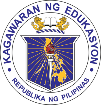 PANG-ARAWARAW NA TALÂ  SA PAGTUTURO Paaralan Baitang 6 Baitang 1 – 12 PANG-ARAWARAW NA TALÂ  SA PAGTUTURO Guro Asignatura Filipino Baitang 1 – 12 PANG-ARAWARAW NA TALÂ  SA PAGTUTURO Petsa at Oras ng Pagtuturo Ikaapat na  Linggo Markahan Una Lunes 	Martes 	Miyerkoles 	Huwebes 	Biyernes 	Martes 	Miyerkoles 	Huwebes 	Biyernes 	Martes 	Miyerkoles 	Huwebes 	Biyernes 	Martes 	Miyerkoles 	Huwebes 	Biyernes I. LAYUNIN A. Pamantayang Pangnilalaman Naipamamalas ang kakayahan sa mapanuring pakikinig at pag-unawa sa napakinggan  Naipamamalas ang kakayahan at tatas sa pagsasalita at pagpapahayag ng sariling ideya, kaisipan, karanasan at damdamin  Naisasagawa ang mapanuring pagbasa sa iba’t ibang uri ng teksto at napalalawak ang talasalitaan  Naipamamalas ang iba’t ibang kasanayan upang maunawaan ang iba’t ibang teksto  Napauunlad ang kasanayan sa pagsulat ng iba’t ibang uri ng sulatin Naipamamalas ang kakayahan sa mapanuring panood ng iba’t ibang uri ng media Naipamamalas ang pagpapahalaga at kasanayan sa paggamit ng wika sa komunikasyon at pagbasa ng iba’t ibang uri ng panitikan Naipamamalas ang kakayahan sa mapanuring pakikinig at pag-unawa sa napakinggan  Naipamamalas ang kakayahan at tatas sa pagsasalita at pagpapahayag ng sariling ideya, kaisipan, karanasan at damdamin  Naisasagawa ang mapanuring pagbasa sa iba’t ibang uri ng teksto at napalalawak ang talasalitaan  Naipamamalas ang iba’t ibang kasanayan upang maunawaan ang iba’t ibang teksto  Napauunlad ang kasanayan sa pagsulat ng iba’t ibang uri ng sulatin Naipamamalas ang kakayahan sa mapanuring panood ng iba’t ibang uri ng media Naipamamalas ang pagpapahalaga at kasanayan sa paggamit ng wika sa komunikasyon at pagbasa ng iba’t ibang uri ng panitikan Naipamamalas ang kakayahan sa mapanuring pakikinig at pag-unawa sa napakinggan  Naipamamalas ang kakayahan at tatas sa pagsasalita at pagpapahayag ng sariling ideya, kaisipan, karanasan at damdamin  Naisasagawa ang mapanuring pagbasa sa iba’t ibang uri ng teksto at napalalawak ang talasalitaan  Naipamamalas ang iba’t ibang kasanayan upang maunawaan ang iba’t ibang teksto  Napauunlad ang kasanayan sa pagsulat ng iba’t ibang uri ng sulatin Naipamamalas ang kakayahan sa mapanuring panood ng iba’t ibang uri ng media Naipamamalas ang pagpapahalaga at kasanayan sa paggamit ng wika sa komunikasyon at pagbasa ng iba’t ibang uri ng panitikan Naipamamalas ang kakayahan sa mapanuring pakikinig at pag-unawa sa napakinggan  Naipamamalas ang kakayahan at tatas sa pagsasalita at pagpapahayag ng sariling ideya, kaisipan, karanasan at damdamin  Naisasagawa ang mapanuring pagbasa sa iba’t ibang uri ng teksto at napalalawak ang talasalitaan  Naipamamalas ang iba’t ibang kasanayan upang maunawaan ang iba’t ibang teksto  Napauunlad ang kasanayan sa pagsulat ng iba’t ibang uri ng sulatin Naipamamalas ang kakayahan sa mapanuring panood ng iba’t ibang uri ng media Naipamamalas ang pagpapahalaga at kasanayan sa paggamit ng wika sa komunikasyon at pagbasa ng iba’t ibang uri ng panitikan Naipamamalas ang kakayahan sa mapanuring pakikinig at pag-unawa sa napakinggan  Naipamamalas ang kakayahan at tatas sa pagsasalita at pagpapahayag ng sariling ideya, kaisipan, karanasan at damdamin  Naisasagawa ang mapanuring pagbasa sa iba’t ibang uri ng teksto at napalalawak ang talasalitaan  Naipamamalas ang iba’t ibang kasanayan upang maunawaan ang iba’t ibang teksto  Napauunlad ang kasanayan sa pagsulat ng iba’t ibang uri ng sulatin Naipamamalas ang kakayahan sa mapanuring panood ng iba’t ibang uri ng media Naipamamalas ang pagpapahalaga at kasanayan sa paggamit ng wika sa komunikasyon at pagbasa ng iba’t ibang uri ng panitikan B. Pamantayan sa Pagganap Nasasaulo ang isang tula/awit na napakinggan at naisasadula ang isang isyu o paksa mula sa tekstong napakinggan Nakasasali sa isang usapan tungkol sa isyu Nakabubuo ng sariling diksiyonaryo ng mga bagong salita mula sa mga binasa; naisasadula ang mga maaaring mangyari sa nabasang teksto Nagagamit ang nakalimbag at di-nakalimbag na mga kagamitan sa pagsasaliksik Nakasusulat ng reaksyon sa isang isyu Nakagagawa ng isang blog entry tungkol sa napanood Naisasagawa ang pagsali sa mga usapan at talakayan, pagkukuwento, pagtula, pagsulat ng sariling tula at kuwento Nasasaulo ang isang tula/awit na napakinggan at naisasadula ang isang isyu o paksa mula sa tekstong napakinggan Nakasasali sa isang usapan tungkol sa isyu Nakabubuo ng sariling diksiyonaryo ng mga bagong salita mula sa mga binasa; naisasadula ang mga maaaring mangyari sa nabasang teksto Nagagamit ang nakalimbag at di-nakalimbag na mga kagamitan sa pagsasaliksik Nakasusulat ng reaksyon sa isang isyu Nakagagawa ng isang blog entry tungkol sa napanood Naisasagawa ang pagsali sa mga usapan at talakayan, pagkukuwento, pagtula, pagsulat ng sariling tula at kuwento Nasasaulo ang isang tula/awit na napakinggan at naisasadula ang isang isyu o paksa mula sa tekstong napakinggan Nakasasali sa isang usapan tungkol sa isyu Nakabubuo ng sariling diksiyonaryo ng mga bagong salita mula sa mga binasa; naisasadula ang mga maaaring mangyari sa nabasang teksto Nagagamit ang nakalimbag at di-nakalimbag na mga kagamitan sa pagsasaliksik Nakasusulat ng reaksyon sa isang isyu Nakagagawa ng isang blog entry tungkol sa napanood Naisasagawa ang pagsali sa mga usapan at talakayan, pagkukuwento, pagtula, pagsulat ng sariling tula at kuwento Nasasaulo ang isang tula/awit na napakinggan at naisasadula ang isang isyu o paksa mula sa tekstong napakinggan Nakasasali sa isang usapan tungkol sa isyu Nakabubuo ng sariling diksiyonaryo ng mga bagong salita mula sa mga binasa; naisasadula ang mga maaaring mangyari sa nabasang teksto Nagagamit ang nakalimbag at di-nakalimbag na mga kagamitan sa pagsasaliksik Nakasusulat ng reaksyon sa isang isyu Nakagagawa ng isang blog entry tungkol sa napanood Naisasagawa ang pagsali sa mga usapan at talakayan, pagkukuwento, pagtula, pagsulat ng sariling tula at kuwento Nasasaulo ang isang tula/awit na napakinggan at naisasadula ang isang isyu o paksa mula sa tekstong napakinggan Nakasasali sa isang usapan tungkol sa isyu Nakabubuo ng sariling diksiyonaryo ng mga bagong salita mula sa mga binasa; naisasadula ang mga maaaring mangyari sa nabasang teksto Nagagamit ang nakalimbag at di-nakalimbag na mga kagamitan sa pagsasaliksik Nakasusulat ng reaksyon sa isang isyu Nakagagawa ng isang blog entry tungkol sa napanood Naisasagawa ang pagsali sa mga usapan at talakayan, pagkukuwento, pagtula, pagsulat ng sariling tula at kuwento C. Mga Kasanayan sa Pagkatuto Nakapagbibigay ng hinuha sa kalalabasan ng mga pangyayari sa kwentong napakinggan  F6PN-Id-e-12 Nagagamit ng wasto ang mga pangngalan sa pakikipag-usap sa iba’t ibang sitwasyon  F6WG-Ia-d-2 Nagagamit ng wasto ang mga panghalip sa pakikipag-usap sa iba’t ibang sitwasyon  F6WG-Ia-d-2 Naibibigay ang mga kahulugan ng pamilyar at di kilalang salita sa pamamagitan ng gamit sa pangungusap  F6PT-Id-1.14 Nagagamit ang pangkalahatang sanggunian  F6EP-Ib-f-6 Nakasusulat ng kuwento  F6PU-Id-2.2 II. NILALAMAN Paghihinuha sa Kinalabasan ng Kuwento Paggamit ng Pangngalan at Panghalip sa Pakikipag-usap sa iba’t ibang Sitwasyon  Paggamit ng Pangngalan at Panghalip sa Pakikipag-usap sa iba’t ibang Sitwasyon Pagbibigay kahulugan ng mga pamilyar at di pamilyar na salita Paggamit ng pangkalahatang sanggunian sa pagsusulat ng kuwento  III. MGA KAGAMITANG PANTURO A. Sanggunian 1. Pahina sa Gabay ng Guro 2. Pahina sa Kagamitang        ng Mag-aaral 3. Pahina sa Batayang Aklat 4. Karagdagang Kagamitan sa mula sa portal ng Learning  Resource (LR)    B.   Iba pang mga Kagamitang Panturo IV. PAMAMARAAN A. Balik-Aral sa Nakaraang Aralin at/o Pagsisimula ng Bagong Aralin Maglalahad ng mga tanong na sasagutin ng mag-aaral upang mataya ang kanilang kahandaan sa aralin. Itataas ng mag-aaral ang kanilang kamay kapag oo at mananatiling nakababa kapag hindi.  Nagtapon ka na ba ng basura kung saan-saan? Nakapagdikit ka na ba ng bubble gum sa mga upuan? Nakapagtapon ka na ba ng  balat ng sitsirya sa  bintana ng inyong sasakyan o sinasakyan? Nagreresikolo ba kayo sa inyong tahanan? Balikan ang kuwentong “Ang Tambakan” Ipalarawan sa mag-aaral ang mga tauhan sa kuwentong tinalakay kahapon. Sa awiting “Leron Leron Sinta,” ipapasa ng guro ang korona sa mag-aaral. Kapag tumigil ang awit, maglalahad ang mag-aaral ng kaniyang natutuhan sa tinalakay na aralin.   Awitin sa himig na “It’s a Small World After All.” Filipino kay saya,  Filipino kay ganda. Filipino kay saya tayo nang mag-aral. Tumawag ng mag-aaral na magbabalik- aral sa nakaraang aralin. Ibabahagi ang sumusunod:  Panata ng Kalinisan Maghanda  ng isang kahon na naglalaman ng mga piling salita na ginamit noong nakaraang aralin. Aawit ang mag-aaral at pagtigil ng musika ay pipili ng isang mag-aaral upang bumunot ng isang salita. Ilalahad ng magaaral ang kaniyang naalala sa salitang nabunot na batay sa pagkakagamit sa pangungusap nang nakaraang aralin.  5. Nakadalo ka na ba sa kahit na anong gawain kaugnay sa pagreresikolo ng basura? Iskrip sa pagharap sa kabarangay Iskrip sa pagharap kay kapitan  Maaaring sa bawat bahagi ay aawit muna ang mga magaaral saka tatawag muli ang guro) B. Paghahabi sa Layunin ng Aralin  Pasagutan  ang Tuklasin Mo sa p 1 Ipagawa ang Tuklasin Mo sa p 4 Ipagawa ang Tuklasin Mo sa p 8 Ipagawa ang Tuklasin Mo sa p 14  C. Pag-uugnay ng mga Halimbawa  sa Bagong Aralin Basahin ang kuwentong “Ang Tambakan”.   Alamin Mo, pp. 5-6 Alamin Mo, pp. 1213 Alamin Mo, pp. 15-16 D. Pagtalakay sa Bagong Konsepto  at Paglalahad ng Bagong Kasanayan #1 Pasagutan ang Gawin Mo sa p 2 Alamin Mo p. 6-7 Pasagutan ang Gawin Ninyo sa p 9 Pasagutan ang Gawin Ninyo sa p1.3 Pasagutan  ang Gawin Ninyo sa p 16 E. Pagtalakay sa Bagong Konsepto  at Paglalahad ng Bagong Kasanayan #2 Gawin Ninyo p. 7  Gawin Mo, p. 16 F. Paglinang sa Kabihasaan (tungo sa Pormatibong Pagtataya) Pasagutan ang Isulat Mo sa p3  Pasagutan ang Isulat Mo sa p 7 Pasagutan ang Isulat Mo sa p 10 Pasagutan ang Isulat Mo sa p 14 Pasagutan ang Isulat Mo sa p 16  G. Paglalapat ng Aralin  sa Pang-arawaraw na Buhay H. Paglalahat ng Aralin Pasagutan ang Isaisip mo sa pahina 4  Isaisip Mo, p. 7  Isaisip Mo, p. 10  Isaisip Mo, p. 13 Isaisip Mo, p. 16  I. Pagtataya ng Aralin J. Karagdagang Gawain  para sa takdang-aralin at remediation V. MGA TALÂ VI. PAGNINILAY Baitang 1 – 12 PANG-ARAWARAW NA TALÂ  SA PAGTUTURO Paaralan Baitang 6 Baitang 1 – 12 PANG-ARAWARAW NA TALÂ  SA PAGTUTURO Guro Asignatura Filipino Baitang 1 – 12 PANG-ARAWARAW NA TALÂ  SA PAGTUTURO Petsa at Oras ng Pagtuturo Ikalimang  Linggo Markahan Una Lunes 	Martes 	Miyerkoles 	Huwebes 	Biyernes 	Martes 	Miyerkoles 	Huwebes 	Biyernes 	Martes 	Miyerkoles 	Huwebes 	Biyernes 	Martes 	Miyerkoles 	Huwebes 	Biyernes I. LAYUNIN A. Pamantayang Pangnilalaman Naipamamalas ang kakayahan sa mapanuring pakikinig at pag-unawa sa napakinggan  Naipamamalas ang kakayahan at tatas sa pagsasalita at pagpapahayag ng sariling ideya, kaisipan, karanasan at damdamin  Naisasagawa ang mapanuring pagbasa sa iba’t ibang uri ng teksto at napalalawak ang talasalitaan  Naipamamalas ang iba’t ibang kasanayan upang maunawaan ang iba’t ibang teksto  Napauunlad ang kasanayan sa pagsulat ng iba’t ibang uri ng sulatin Naipamamalas ang kakayahan sa mapanuring panood ng iba’t ibang uri ng media Naipamamalas ang pagpapahalaga at kasanayan sa paggamit ng wika sa komunikasyon at pagbasa ng iba’t ibang uri ng panitikan Naipamamalas ang kakayahan sa mapanuring pakikinig at pag-unawa sa napakinggan  Naipamamalas ang kakayahan at tatas sa pagsasalita at pagpapahayag ng sariling ideya, kaisipan, karanasan at damdamin  Naisasagawa ang mapanuring pagbasa sa iba’t ibang uri ng teksto at napalalawak ang talasalitaan  Naipamamalas ang iba’t ibang kasanayan upang maunawaan ang iba’t ibang teksto  Napauunlad ang kasanayan sa pagsulat ng iba’t ibang uri ng sulatin Naipamamalas ang kakayahan sa mapanuring panood ng iba’t ibang uri ng media Naipamamalas ang pagpapahalaga at kasanayan sa paggamit ng wika sa komunikasyon at pagbasa ng iba’t ibang uri ng panitikan Naipamamalas ang kakayahan sa mapanuring pakikinig at pag-unawa sa napakinggan  Naipamamalas ang kakayahan at tatas sa pagsasalita at pagpapahayag ng sariling ideya, kaisipan, karanasan at damdamin  Naisasagawa ang mapanuring pagbasa sa iba’t ibang uri ng teksto at napalalawak ang talasalitaan  Naipamamalas ang iba’t ibang kasanayan upang maunawaan ang iba’t ibang teksto  Napauunlad ang kasanayan sa pagsulat ng iba’t ibang uri ng sulatin Naipamamalas ang kakayahan sa mapanuring panood ng iba’t ibang uri ng media Naipamamalas ang pagpapahalaga at kasanayan sa paggamit ng wika sa komunikasyon at pagbasa ng iba’t ibang uri ng panitikan Naipamamalas ang kakayahan sa mapanuring pakikinig at pag-unawa sa napakinggan  Naipamamalas ang kakayahan at tatas sa pagsasalita at pagpapahayag ng sariling ideya, kaisipan, karanasan at damdamin  Naisasagawa ang mapanuring pagbasa sa iba’t ibang uri ng teksto at napalalawak ang talasalitaan  Naipamamalas ang iba’t ibang kasanayan upang maunawaan ang iba’t ibang teksto  Napauunlad ang kasanayan sa pagsulat ng iba’t ibang uri ng sulatin Naipamamalas ang kakayahan sa mapanuring panood ng iba’t ibang uri ng media Naipamamalas ang pagpapahalaga at kasanayan sa paggamit ng wika sa komunikasyon at pagbasa ng iba’t ibang uri ng panitikan Naipamamalas ang kakayahan sa mapanuring pakikinig at pag-unawa sa napakinggan  Naipamamalas ang kakayahan at tatas sa pagsasalita at pagpapahayag ng sariling ideya, kaisipan, karanasan at damdamin  Naisasagawa ang mapanuring pagbasa sa iba’t ibang uri ng teksto at napalalawak ang talasalitaan  Naipamamalas ang iba’t ibang kasanayan upang maunawaan ang iba’t ibang teksto  Napauunlad ang kasanayan sa pagsulat ng iba’t ibang uri ng sulatin Naipamamalas ang kakayahan sa mapanuring panood ng iba’t ibang uri ng media Naipamamalas ang pagpapahalaga at kasanayan sa paggamit ng wika sa komunikasyon at pagbasa ng iba’t ibang uri ng panitikan B. Pamantayan sa Pagganap Nasasaulo ang isang tula/awit na napakinggan at naisasadula ang isang isyu o paksa mula sa tekstong napakinggan Nakasasali sa isang usapan tungkol sa isyu Nakabubuo ng sariling diksiyonaryo ng mga bagong salita mula sa mga binasa; naisasadula ang mga maaaring mangyari sa nabasang teksto Nagagamit ang nakalimbag at di-nakalimbag na mga kagamitan sa pagsasaliksik Nakasusulat ng reaksyon sa isang isyu Nakagagawa ng isang blog entry tungkol sa napanood Naisasagawa ang pagsali sa mga usapan at talakayan, pagkukuwento, pagtula, pagsulat ng sariling tula at kuwento Nasasaulo ang isang tula/awit na napakinggan at naisasadula ang isang isyu o paksa mula sa tekstong napakinggan Nakasasali sa isang usapan tungkol sa isyu Nakabubuo ng sariling diksiyonaryo ng mga bagong salita mula sa mga binasa; naisasadula ang mga maaaring mangyari sa nabasang teksto Nagagamit ang nakalimbag at di-nakalimbag na mga kagamitan sa pagsasaliksik Nakasusulat ng reaksyon sa isang isyu Nakagagawa ng isang blog entry tungkol sa napanood Naisasagawa ang pagsali sa mga usapan at talakayan, pagkukuwento, pagtula, pagsulat ng sariling tula at kuwento Nasasaulo ang isang tula/awit na napakinggan at naisasadula ang isang isyu o paksa mula sa tekstong napakinggan Nakasasali sa isang usapan tungkol sa isyu Nakabubuo ng sariling diksiyonaryo ng mga bagong salita mula sa mga binasa; naisasadula ang mga maaaring mangyari sa nabasang teksto Nagagamit ang nakalimbag at di-nakalimbag na mga kagamitan sa pagsasaliksik Nakasusulat ng reaksyon sa isang isyu Nakagagawa ng isang blog entry tungkol sa napanood Naisasagawa ang pagsali sa mga usapan at talakayan, pagkukuwento, pagtula, pagsulat ng sariling tula at kuwento Nasasaulo ang isang tula/awit na napakinggan at naisasadula ang isang isyu o paksa mula sa tekstong napakinggan Nakasasali sa isang usapan tungkol sa isyu Nakabubuo ng sariling diksiyonaryo ng mga bagong salita mula sa mga binasa; naisasadula ang mga maaaring mangyari sa nabasang teksto Nagagamit ang nakalimbag at di-nakalimbag na mga kagamitan sa pagsasaliksik Nakasusulat ng reaksyon sa isang isyu Nakagagawa ng isang blog entry tungkol sa napanood Naisasagawa ang pagsali sa mga usapan at talakayan, pagkukuwento, pagtula, pagsulat ng sariling tula at kuwento Nasasaulo ang isang tula/awit na napakinggan at naisasadula ang isang isyu o paksa mula sa tekstong napakinggan Nakasasali sa isang usapan tungkol sa isyu Nakabubuo ng sariling diksiyonaryo ng mga bagong salita mula sa mga binasa; naisasadula ang mga maaaring mangyari sa nabasang teksto Nagagamit ang nakalimbag at di-nakalimbag na mga kagamitan sa pagsasaliksik Nakasusulat ng reaksyon sa isang isyu Nakagagawa ng isang blog entry tungkol sa napanood Naisasagawa ang pagsali sa mga usapan at talakayan, pagkukuwento, pagtula, pagsulat ng sariling tula at kuwento C. Mga Kasanayan sa Pagkatuto Nakapagbibigay ng hinuha sa kalalabasan ng mga pangyayari sa kwentong napakinggan  F6PN-Id-e-12 Nagagamit ang iba’t ibang uri ng panghalip sa iba’t ibang sitwasyon F6WG-Ie-g-3 Naibibigay ang kahulugan ng pamilyar at di kilalang salita sa 	pamamagitan 	ng sitwasyong 	pinaggamitan F6PT.Ie.1.8 Nasasagot ang mga tanong tungkol sa tekstong pangimpormasyon               F6PB –Ic-e- 3.1.2 Napupunan nang wasto ang kard na pang-aklatan   F6EP-Ic-13 II. NILALAMAN Paghihinuha sa kinalabasan ng mga pangyayari sa alamat na napakinggan Paggamit ng iba’ t ibang uri ng panghalip sa iba’t ibang sitwasyon  Pagbibigay ng kahulugan ng pamilyar at di kilalang salita sa pamamagitan ng sitwasyong pinaggamitan   Pagsagot sa mga tanong tungkol sa tekstong pangimpormasyon Pagpuno nang wasto sa kard na pang-aklatan   III. MGA KAGAMITANG PANTURO A. Sanggunian  1. Pahina sa Gabay ng Guro 2. Pahina sa Kagamitang         ng Mag-aaral 3. Pahina sa Batayang Aklat Rondon, Amorfina G. et al., “ Filipino sa Bagong Siglo” DepEd Papa, Nenita P. et. al. “ Bagong Filipino sa Salita at Gawa 4. Karagdagang Kagamitan   mula sa portal ng Learning  Resource (LR)          B.   Iba pang mga Kagamitang Panturo IV. PAMAMARAAN A. Balik-Aral sa Nakaraang Aralin at/o Pagsisimula ng Bagong Aralin Papaghandain ang bawat  mag-aaral ng dalawang flash card  na may nakasulat na ALAM KO! at AALAMIN KO PA LANG!. Ipakita ang mga flashcard na may impormasyon. Kuhanin ang sagot ng mag-aaral sa pamamagitan ng pagtataas ng flashcard na umaayon sa kanilang tugon.  Pinanggalingan ng kanilang apelyido Sinaunang kuwento ng kanilang pamilya Kuwento ng pagiibigan ng kanilang mga magulang Alamat ng kanilang lugar/ baryo/ lungsod Balikan ang alamat ng lansones. Isa-isahin ang mga pangyayaring naganap sa alamat.  Ano ang dapat gawin kung may hindi maunnawaan sa isang tekstong binabasa?  Ano-ano ang natatandaan tungkol sa:  Alamat ng lansones Walong Taong Gulang  Mga Uri ng Panghalip Maghanda ng isang kahon na naglalaman ng mga piling salita na ginamit noong nakaraang aralin.  Pabunutin ang mag-aaral ng isang kard na may nakasulat na salita.  Ipatukoy 	ang kahulugan nito.   5. Mga sinaunang kuwento ng mga nakatatandang tao sa kanilang lugar 	B. 	Paghahabi sa Layunin ng Aralin  Gawin at ipagawa ang Tuklasin Mo sa pahina 1 Magpakita ng larawan ng ilang mga prutas. Itanong sa mag-aaral kung may alam ba silang kuwento tungkol dito.  Ipatukoy ang kahulugan ng mga salitang may guhit sa pahina 1  Basahin ang isang uri ng alamat na pinamagatang “Noon… Lason pa ang Lansones”.   Pagkatapos nito, magkaroon ng maikling talakayan sa pamamagitan ng tanong at sagot.   Ipagawa ang Tuklasin Mo sa pahina 5 Ipagawa ang Tuklasin Mo sa pahina  6 Ipagawa ang Tuklasin Mo sa pahina 8 Ipagawa ang Tuklasin Mo sa pahina 8 C. 	Pag-uugnay ng mga Halimbawa  sa Bagong Aralin D. Pagtalakay sa Bagong Konsepto         at Paglalahad ng Bagong Kasanayan #1 Ipagawa ang Gawin Mo sa pahina 3 Gawin ito nang isahan.  Muling pag-isipan ang huling tanong sa  Ipagawa ang Gawin mo sa pahina 7 Ipagawa ang Gawin Mo sa pahina 10 Ipagawa ang Gawin mo  sa pahina 14 Ipagawa ang Gawin mo  sa pahina 14 Ipagawa ang Gawin Mo sa pahina 17-18 Ipagawa ang Gawin Mo sa pahina 17-18 E. Pagtalakay sa Bagong Konsepto        at Paglalahad ng Bagong Kasanayan #2 	Ipasagot 	ang 	Gawin Ninyo sa pahina 3   Ipasagot ang Gawin Ninyo sa pahina 6-7 Ipasagot ang Gawin Ninyo sa pahina 10 Ipagawa ang Gawin Ninyo sa pahina 13 Ipagawa ang Gawin Ninyo sa pahina 13 Ipasagot 	ang Gawin Ninyo sa pahina 17 Ipasagot 	ang Gawin Ninyo sa pahina 17 F. Paglinang sa Kabihasaan       (tungo sa Pormatibong Pagtataya) Isulat Mo p. 4 Isulat Mo, p. 7 Isulat Mo, p. 11 Isulat Mo, p. 14 Isulat Mo, p. 14 Isulat Mo, p. 18 Isulat Mo, p. 18 G. Paglalapat ng Aralin         sa Pang-araw-araw na Buhay Isapuso Mo, p. 4 Isapuso Mo, p. 7 Isapuso Mo, p. 11 Isapuso Mo, p. 14 Isapuso Mo, p. 14 Isapuso Mo, p. 18 Isapuso Mo, p. 18 H. Paglalahat ng Aralin Isaisip Mo, p. 4  Isaisip Mo, p.7  Isaisip Mo, p. 11 Isaisip Mo, p.1 4  Isaisip Mo, p.1 4  Isaisip Mo, p. 18 Isaisip Mo, p. 18 I. Pagtataya ng Aralin J. Karagdagang Gawain para sa takdang-aralin at        remediation V. MGA TALÂ VI. PAGNINILAY Baitang 1 – 12 PANG-ARAWARAW NA TALÂ  SA PAGTUTURO Paaralan Baitang 6 Baitang 1 – 12 PANG-ARAWARAW NA TALÂ  SA PAGTUTURO Guro Asignatura Filipino Baitang 1 – 12 PANG-ARAWARAW NA TALÂ  SA PAGTUTURO Petsa at Oras ng Pagtuturo Ikaanim na  Linggo Markahan Una Lunes 	Martes 	Miyerkoles 	Huwebes 	Biyernes 	Martes 	Miyerkoles 	Huwebes 	Biyernes 	Martes 	Miyerkoles 	Huwebes 	Biyernes 	Martes 	Miyerkoles 	Huwebes 	Biyernes I. LAYUNIN A. Pamantayang Pangnilalaman Naipamamalas ang kakayahan sa mapanuring pakikinig at pag-unawa sa napakinggan  Naipamamalas ang kakayahan at tatas sa pagsasalita at pagpapahayag ng sariling ideya, kaisipan, karanasan at damdamin  Naisasagawa ang mapanuring pagbasa sa iba’t ibang uri ng teksto at napalalawak ang talasalitaan  Naipamamalas ang iba’t ibang kasanayan upang maunawaan ang iba’t ibang teksto  Napauunlad ang kasanayan sa pagsulat ng iba’t ibang uri ng sulatin Naipamamalas ang kakayahan sa mapanuring panood ng iba’t ibang uri ng media Naipamamalas ang pagpapahalaga at kasanayan sa paggamit ng wika sa komunikasyon at pagbasa ng iba’t ibang uri ng panitikan Naipamamalas ang kakayahan sa mapanuring pakikinig at pag-unawa sa napakinggan  Naipamamalas ang kakayahan at tatas sa pagsasalita at pagpapahayag ng sariling ideya, kaisipan, karanasan at damdamin  Naisasagawa ang mapanuring pagbasa sa iba’t ibang uri ng teksto at napalalawak ang talasalitaan  Naipamamalas ang iba’t ibang kasanayan upang maunawaan ang iba’t ibang teksto  Napauunlad ang kasanayan sa pagsulat ng iba’t ibang uri ng sulatin Naipamamalas ang kakayahan sa mapanuring panood ng iba’t ibang uri ng media Naipamamalas ang pagpapahalaga at kasanayan sa paggamit ng wika sa komunikasyon at pagbasa ng iba’t ibang uri ng panitikan Naipamamalas ang kakayahan sa mapanuring pakikinig at pag-unawa sa napakinggan  Naipamamalas ang kakayahan at tatas sa pagsasalita at pagpapahayag ng sariling ideya, kaisipan, karanasan at damdamin  Naisasagawa ang mapanuring pagbasa sa iba’t ibang uri ng teksto at napalalawak ang talasalitaan  Naipamamalas ang iba’t ibang kasanayan upang maunawaan ang iba’t ibang teksto  Napauunlad ang kasanayan sa pagsulat ng iba’t ibang uri ng sulatin Naipamamalas ang kakayahan sa mapanuring panood ng iba’t ibang uri ng media Naipamamalas ang pagpapahalaga at kasanayan sa paggamit ng wika sa komunikasyon at pagbasa ng iba’t ibang uri ng panitikan Naipamamalas ang kakayahan sa mapanuring pakikinig at pag-unawa sa napakinggan  Naipamamalas ang kakayahan at tatas sa pagsasalita at pagpapahayag ng sariling ideya, kaisipan, karanasan at damdamin  Naisasagawa ang mapanuring pagbasa sa iba’t ibang uri ng teksto at napalalawak ang talasalitaan  Naipamamalas ang iba’t ibang kasanayan upang maunawaan ang iba’t ibang teksto  Napauunlad ang kasanayan sa pagsulat ng iba’t ibang uri ng sulatin Naipamamalas ang kakayahan sa mapanuring panood ng iba’t ibang uri ng media Naipamamalas ang pagpapahalaga at kasanayan sa paggamit ng wika sa komunikasyon at pagbasa ng iba’t ibang uri ng panitikan Naipamamalas ang kakayahan sa mapanuring pakikinig at pag-unawa sa napakinggan  Naipamamalas ang kakayahan at tatas sa pagsasalita at pagpapahayag ng sariling ideya, kaisipan, karanasan at damdamin  Naisasagawa ang mapanuring pagbasa sa iba’t ibang uri ng teksto at napalalawak ang talasalitaan  Naipamamalas ang iba’t ibang kasanayan upang maunawaan ang iba’t ibang teksto  Napauunlad ang kasanayan sa pagsulat ng iba’t ibang uri ng sulatin Naipamamalas ang kakayahan sa mapanuring panood ng iba’t ibang uri ng media Naipamamalas ang pagpapahalaga at kasanayan sa paggamit ng wika sa komunikasyon at pagbasa ng iba’t ibang uri ng panitikan B. Pamantayan sa Pagganap Nasasaulo ang isang tula/awit na napakinggan at naisasadula ang isang isyu o paksa mula sa tekstong napakinggan Nakasasali sa isang usapan tungkol sa isyu Nakabubuo ng sariling diksiyonaryo ng mga bagong salita mula sa mga binasa; naisasadula ang mga maaaring mangyari sa nabasang teksto Nagagamit ang nakalimbag at di-nakalimbag na mga kagamitan sa pagsasaliksik Nakasusulat ng reaksyon sa isang isyu Nakagagawa ng isang blog entry tungkol sa napanood Naisasagawa ang pagsali sa mga usapan at talakayan, pagkukuwento, pagtula, pagsulat ng sariling tula at kuwento Nasasaulo ang isang tula/awit na napakinggan at naisasadula ang isang isyu o paksa mula sa tekstong napakinggan Nakasasali sa isang usapan tungkol sa isyu Nakabubuo ng sariling diksiyonaryo ng mga bagong salita mula sa mga binasa; naisasadula ang mga maaaring mangyari sa nabasang teksto Nagagamit ang nakalimbag at di-nakalimbag na mga kagamitan sa pagsasaliksik Nakasusulat ng reaksyon sa isang isyu Nakagagawa ng isang blog entry tungkol sa napanood Naisasagawa ang pagsali sa mga usapan at talakayan, pagkukuwento, pagtula, pagsulat ng sariling tula at kuwento Nasasaulo ang isang tula/awit na napakinggan at naisasadula ang isang isyu o paksa mula sa tekstong napakinggan Nakasasali sa isang usapan tungkol sa isyu Nakabubuo ng sariling diksiyonaryo ng mga bagong salita mula sa mga binasa; naisasadula ang mga maaaring mangyari sa nabasang teksto Nagagamit ang nakalimbag at di-nakalimbag na mga kagamitan sa pagsasaliksik Nakasusulat ng reaksyon sa isang isyu Nakagagawa ng isang blog entry tungkol sa napanood Naisasagawa ang pagsali sa mga usapan at talakayan, pagkukuwento, pagtula, pagsulat ng sariling tula at kuwento Nasasaulo ang isang tula/awit na napakinggan at naisasadula ang isang isyu o paksa mula sa tekstong napakinggan Nakasasali sa isang usapan tungkol sa isyu Nakabubuo ng sariling diksiyonaryo ng mga bagong salita mula sa mga binasa; naisasadula ang mga maaaring mangyari sa nabasang teksto Nagagamit ang nakalimbag at di-nakalimbag na mga kagamitan sa pagsasaliksik Nakasusulat ng reaksyon sa isang isyu Nakagagawa ng isang blog entry tungkol sa napanood Naisasagawa ang pagsali sa mga usapan at talakayan, pagkukuwento, pagtula, pagsulat ng sariling tula at kuwento Nasasaulo ang isang tula/awit na napakinggan at naisasadula ang isang isyu o paksa mula sa tekstong napakinggan Nakasasali sa isang usapan tungkol sa isyu Nakabubuo ng sariling diksiyonaryo ng mga bagong salita mula sa mga binasa; naisasadula ang mga maaaring mangyari sa nabasang teksto Nagagamit ang nakalimbag at di-nakalimbag na mga kagamitan sa pagsasaliksik Nakasusulat ng reaksyon sa isang isyu Nakagagawa ng isang blog entry tungkol sa napanood Naisasagawa ang pagsali sa mga usapan at talakayan, pagkukuwento, pagtula, pagsulat ng sariling tula at kuwento C. Mga Kasanayan sa Pagkatuto Nasasagot ang mga mga tanong na bakit at paano sa kuwento   F6PB-If-3.2.1  Naisasalaysay 	muli 	ang napakinggang kuwento F6PS-If-6.1 Nagagamit ang iba’t ibang uri ng panghalip sa iba’t ibang sitwasyon F6WG-Ie-g-3 Nakasusulat 	ng 	talatang nagpapaliwanag  F6PU-If-2.1 Nagagamit ang wika bilang tugon sa sariling pangangailangan at sitwasyon   F6PL-0a-j-2 Nasusuri ang mga kaisipan at pagpapahalagang nakapaloob sa napanood na maikling pelikula F6PD-IF-10 Nagagamit ang pangkalahatang sanggunian sa pagsasaliksik  F6EP-Ib-d-c II. NILALAMAN Pagsagot sa mga tanong na bakit at paano sa kuwento Paggamit ng iba’ t ibang uri ng panghalip sa iba’t ibang sitwasyon  Pagsulat ng talatang nagpapaliwanag  Pagsusuri ng mga kaisipan at pagpapahalagang nakapaloob sa napanood na maikling pelikula Paggamit ng pangkalahatang sanggunian sa pagsasaliksik    III. MGA KAGAMITANG PANTURO A. Sanggunian  1. Pahina sa Gabay ng Guro 2. Pahina sa Kagamitang         ng Mag-aaral 3. Pahina sa Batayang Aklat 4. Karagdagang Kagamitan   mula sa portal ng Learning  Resource (LR)          B.   Iba pang mga Kagamitang Panturo IV. PAMAMARAAN A. Balik-Aral sa Nakaraang Aralin at/o Pagsisimula ng Bagong Aralin Ano-ano ang alam mong laro sa computer?  Balikan ang kuwentong “Anong Oras na?”  Isa-isahin ang mga pangyayaring naganap sa kuwento.  Balikan ang kuwentong “Anong Oras na?”  Isa-isahin ang mga pangyayaring naganap sa kuwento.  Balikan ang kuwentong “Anong Oras na?”  Isa-isahin ang mga pangyayaring naganap sa kuwento.  Sa saliw ng  awiting “Leron Leron Sinta” ipapasa ng guro ang korona sa mga mag-aaral.  Kapag tumigil ang awit, maglalahad ang mga mag-aaral ng kaniyang natutuhan sa nakaraang aralin  Ipapanood ang maikling pelikulang “Footbridge” na nasa https://www.yout ube.com/watch?v =VkDDyt7NlUk. Ang maikling bidyong ito ay tungkol sa isang estudyante na si Kyle na walang pakialam sa mga nangyayari sa kaniyang paligid ngunit nagkaroon ng malaking pagbabago sa kaniyang pananaw nang naranasan ang kalamidad sa kanilang lugar 	B. 	Paghahabi sa Layunin ng Aralin  Tuklasin Mo, p. 1 Tuklasin Mo, p. 3 Tuklasin Mo, p. 3 Tuklasin Mo, p. 3 Tuklasin Mo, p. 7 Tuklasin Mo p. 9 Tuklasin Mo, p. 11 C. 	Pag-uugnay ng mga Halimbawa  sa Bagong Aralin Ano nga ang kinahuhumalingan ngayon ng kabataan?  D. Pagtalakay sa Bagong Konsepto         at Paglalahad ng Bagong Kasanayan #1 Alamin Mo, p. 2  Basahin nang malakas ang “Anong Oras Na? sa Para sa Guro Activity Sheet Filipino 6 Q1W6 Alamin Mo, p. 4-5 Alamin Mo, p. 4-5 Alamin Mo, p. 4-5 Alamin Mo, p. 7 Alamin Mo p. 9-10 Alamin Mo p. 1112 E. Pagtalakay sa Bagong Konsepto        at Paglalahad ng Bagong Kasanayan #2 Gawin Ninyo p. 2 Gawin Ninyo p. 6 Gawin Ninyo p. 6 Gawin Ninyo p. 6 Gawin Ninyo p. 8 Gawin Ninyo, p. 10 Gawin Ninyo p. 12 F. Paglinang sa Kabihasaan       (tungo sa Pormatibong Pagtataya) Gawin Mo, p. 3 Gawin Mo, p. 6 Gawin Mo, p. 6 Gawin Mo, p. 6 Gawin Mo, p. 8 Gawin Mo p. 10 Gawin Mo p. 12 G. Paglalapat ng Aralin         sa Pang-araw-araw na Buhay Isapuso Mo, p. 3 Isapuso Mo, p. 6 Isapuso Mo, p. 6 Isapuso Mo, p. 6 Isapuso Mo p 9 Isapuso Mo, p. 11 Isapuso Mo, p. 13 H. Paglalahat ng Aralin Isaisip Mo, p. 3 Isaisip Mo, p. 6 Isaisip Mo, p. 6 Isaisip Mo, p. 6 Isaisip Mo p. 8 Isaisip Mo, p. 11 Isaisip Mo p. 12 I. Pagtataya ng Aralin J. Karagdagang Gawain  para sa takdang-aralin at        remediation Isulat Mo, p. 3  Isulat Mo, p. 7 Isulat Mo, p. 7 Isulat Mo, p. 7 Isulat Mo p. 9 Isulat Mo, p. 11 Isulat Mo, p. 13 V. MGA TALÂ VI. PAGNINILAY Grades 6 DAILY LESSON LOG Paaralan  Baitang 6 Grades 6 DAILY LESSON LOG Guro Asignatura Filipino Grades 6 DAILY LESSON LOG Petsa/Oras Ikapitong Linggo Markahan Unang Kuwarter  	Lunes 	Martes 	Miyerkoles 	Lunes 	Martes 	Miyerkoles 	Lunes 	Martes 	Miyerkoles 	Huwebes 	Biyernes 	Huwebes 	Biyernes I. Layunin  A. Pamantayang Pangnilalaman Naipamamalas ang kakayahan sa mapanuring pakikinig at pag-unawa sa napakinggan  Naipamamalas ang kakayahan at tatas sa pagsasalita at pagpapahayag ng sariling ideya, kaisipan, karanasan at damdamin  Naisasagawa ang mapanuring pagbasa sa iba’t ibang uri ng teksto at napalalawak ang talasalitaan  Naipamamalas ang iba’t ibang kasanayan upang maunawaan ang iba’t ibang teksto  Napauunlad ang ksanayan sa pagsulat ng iba’t ibang uri ng sulatin Naipamamalas ang kakayahan sa mapanuring panood ng iba’t ibang uri ng media Naipamamalas ang pagpapahalaga at ksanayan sa paggamit ng wika sa komunikasyon at pagbasa ng iba’t ibang uri ng panitikan Naipamamalas ang kakayahan sa mapanuring pakikinig at pag-unawa sa napakinggan  Naipamamalas ang kakayahan at tatas sa pagsasalita at pagpapahayag ng sariling ideya, kaisipan, karanasan at damdamin  Naisasagawa ang mapanuring pagbasa sa iba’t ibang uri ng teksto at napalalawak ang talasalitaan  Naipamamalas ang iba’t ibang kasanayan upang maunawaan ang iba’t ibang teksto  Napauunlad ang ksanayan sa pagsulat ng iba’t ibang uri ng sulatin Naipamamalas ang kakayahan sa mapanuring panood ng iba’t ibang uri ng media Naipamamalas ang pagpapahalaga at ksanayan sa paggamit ng wika sa komunikasyon at pagbasa ng iba’t ibang uri ng panitikan Naipamamalas ang kakayahan sa mapanuring pakikinig at pag-unawa sa napakinggan  Naipamamalas ang kakayahan at tatas sa pagsasalita at pagpapahayag ng sariling ideya, kaisipan, karanasan at damdamin  Naisasagawa ang mapanuring pagbasa sa iba’t ibang uri ng teksto at napalalawak ang talasalitaan  Naipamamalas ang iba’t ibang kasanayan upang maunawaan ang iba’t ibang teksto  Napauunlad ang ksanayan sa pagsulat ng iba’t ibang uri ng sulatin Naipamamalas ang kakayahan sa mapanuring panood ng iba’t ibang uri ng media Naipamamalas ang pagpapahalaga at ksanayan sa paggamit ng wika sa komunikasyon at pagbasa ng iba’t ibang uri ng panitikan Naipamamalas ang kakayahan sa mapanuring pakikinig at pag-unawa sa napakinggan  Naipamamalas ang kakayahan at tatas sa pagsasalita at pagpapahayag ng sariling ideya, kaisipan, karanasan at damdamin  Naisasagawa ang mapanuring pagbasa sa iba’t ibang uri ng teksto at napalalawak ang talasalitaan  Naipamamalas ang iba’t ibang kasanayan upang maunawaan ang iba’t ibang teksto  Napauunlad ang ksanayan sa pagsulat ng iba’t ibang uri ng sulatin Naipamamalas ang kakayahan sa mapanuring panood ng iba’t ibang uri ng media Naipamamalas ang pagpapahalaga at ksanayan sa paggamit ng wika sa komunikasyon at pagbasa ng iba’t ibang uri ng panitikan Naipamamalas ang kakayahan sa mapanuring pakikinig at pag-unawa sa napakinggan  Naipamamalas ang kakayahan at tatas sa pagsasalita at pagpapahayag ng sariling ideya, kaisipan, karanasan at damdamin  Naisasagawa ang mapanuring pagbasa sa iba’t ibang uri ng teksto at napalalawak ang talasalitaan  Naipamamalas ang iba’t ibang kasanayan upang maunawaan ang iba’t ibang teksto  Napauunlad ang ksanayan sa pagsulat ng iba’t ibang uri ng sulatin Naipamamalas ang kakayahan sa mapanuring panood ng iba’t ibang uri ng media Naipamamalas ang pagpapahalaga at ksanayan sa paggamit ng wika sa komunikasyon at pagbasa ng iba’t ibang uri ng panitikan B. Pamantayan sa Pagganap  Nasasaulo ang isang tula/awit na napakinggan at naisasadula ang isang isyu o paksa mula sa tekstong napakinggan Nakasasali sa isang usapan tungkol sa isyu Nakabubuo ng sariling diksyunaryo ng mga bagong salita mula sa mga binasa; naisasadula ang mga maaaring mangyari sa nabasang teksto Nagagamit ang nakalimbag at di-nakalimbag na mga kagamitan sa pagsasaliksik Nakasusulat ng rekasyon sa isang isyu Nakagagawa ng isang blog entry tungkol sa napanood Naisasagawa ang pagsali sa mga usapan at talakayan, pagkukuwento, pagtula, pagsulat ng sariling tula atr kuwento Nasasaulo ang isang tula/awit na napakinggan at naisasadula ang isang isyu o paksa mula sa tekstong napakinggan Nakasasali sa isang usapan tungkol sa isyu Nakabubuo ng sariling diksyunaryo ng mga bagong salita mula sa mga binasa; naisasadula ang mga maaaring mangyari sa nabasang teksto Nagagamit ang nakalimbag at di-nakalimbag na mga kagamitan sa pagsasaliksik Nakasusulat ng rekasyon sa isang isyu Nakagagawa ng isang blog entry tungkol sa napanood Naisasagawa ang pagsali sa mga usapan at talakayan, pagkukuwento, pagtula, pagsulat ng sariling tula atr kuwento Nasasaulo ang isang tula/awit na napakinggan at naisasadula ang isang isyu o paksa mula sa tekstong napakinggan Nakasasali sa isang usapan tungkol sa isyu Nakabubuo ng sariling diksyunaryo ng mga bagong salita mula sa mga binasa; naisasadula ang mga maaaring mangyari sa nabasang teksto Nagagamit ang nakalimbag at di-nakalimbag na mga kagamitan sa pagsasaliksik Nakasusulat ng rekasyon sa isang isyu Nakagagawa ng isang blog entry tungkol sa napanood Naisasagawa ang pagsali sa mga usapan at talakayan, pagkukuwento, pagtula, pagsulat ng sariling tula atr kuwento Nasasaulo ang isang tula/awit na napakinggan at naisasadula ang isang isyu o paksa mula sa tekstong napakinggan Nakasasali sa isang usapan tungkol sa isyu Nakabubuo ng sariling diksyunaryo ng mga bagong salita mula sa mga binasa; naisasadula ang mga maaaring mangyari sa nabasang teksto Nagagamit ang nakalimbag at di-nakalimbag na mga kagamitan sa pagsasaliksik Nakasusulat ng rekasyon sa isang isyu Nakagagawa ng isang blog entry tungkol sa napanood Naisasagawa ang pagsali sa mga usapan at talakayan, pagkukuwento, pagtula, pagsulat ng sariling tula atr kuwento Nasasaulo ang isang tula/awit na napakinggan at naisasadula ang isang isyu o paksa mula sa tekstong napakinggan Nakasasali sa isang usapan tungkol sa isyu Nakabubuo ng sariling diksyunaryo ng mga bagong salita mula sa mga binasa; naisasadula ang mga maaaring mangyari sa nabasang teksto Nagagamit ang nakalimbag at di-nakalimbag na mga kagamitan sa pagsasaliksik Nakasusulat ng rekasyon sa isang isyu Nakagagawa ng isang blog entry tungkol sa napanood Naisasagawa ang pagsali sa mga usapan at talakayan, pagkukuwento, pagtula, pagsulat ng sariling tula atr kuwento C. Mga Kasanayan sa Pagkatuto  Nasasagot ang mga tanong tungkol sa napakinggang usapan  F6PN-Ia-g-3.1  Nakapagbibigay ng sariling solusyon sa isang suliraning naobserbahan  F6PS-Ig-9 Nagagamit ang iba’t ibang uri ng panghalip sa iba’t ibang sitwasyon  F6WG-Ie-g-3  Nakapagbibigay ng angkop na pamagat sa binasang talata  F6PB-Ig-8  Nagagamit ang Call number sa pagpili ng aklat na nais basahin  F6EP-Ig-9.4  II. NILALAMAN Pagsagot sa mga Tanong Tungkol sa Napakinggang Usapan  Pagbibigay ng Sariling Solusyon Sa Isang Suliraning Naobserbahan  Paggamit ng Panghalip sa Iba’t Ibang Sitwasyon  MISOSA  Angkop na Pamagat ng Talata at Paggamit ng Malalaking Titik sa Pamagat III. KAGAMITANG PANTURO A. Sanggunian           1. Pahina sa Gabay ng Guro 2. Pahina sa Kagamitan ng Mag-aaral 3. Pahina sa Batayang Aklat  4. Karagdagang Kaalaman mula sa  Learning Resource (LR) portal MISOSA Panghalip/Pagsusunudsunod ng mga Pangyayari/Pagsulat ng Sulatin 6824 pp. 1-9 Larawan ng bahay na nasusunog ID 297 MISOSA Panghalip/Pagsusunudsunod ng mga Pangyayari/Pagsulat ng Sulatin 6824 pp. 1-9 B. Iba pang kagamitang panturo IV. PAMAMARAAN  a. Balik-aral sa nakaraanga aralin at/o pagsisimula ng bagong aralin May kakilala ka bang naoperahan sa kidney o bato?  Bakit sila kailangang operahan?  Ano ang mga posibleng mangyari matapos ang operasyon?   Itanong:  Ano ang solusyon?  Ano ang suliranin?  Pasagutan:  Pagbalik-aralan  MISOSA p. 1 Pagbalik-aralan Mo B MISOSA p. 1 ASQ1W7 Tuklasin Mo, p. 1  b. Paghahabi sa layunin ng aralin Itanong:  Ano ang pangarap ni Bordi kung magiging matagumpay ang kaniyang operasyon?  Itanong:  Ano-ano ang naobserbahan mo sa labas ng silid-aralan bago tumunog ang bell?  Itanong:  Ano ang panghalip? Ipaawit ang “Ako, Ikaw, Tayo ay Isang Komunidad.”  Ipatukoy ang mga panghalip na ginamit sa awit (tula) na ginamit.  Itanong:  Kung bibigyan mo ng bagong pamagat ang teksto tungkol kay Bordi, ano ito? Bigyang paliwanag ang ibinigay na sagot.  Hayaaang magbahagi ang mag-aaral ng kanilang karanasan at mga naobserbahan sa paggamit ng silidaklatan.  c. Pag-uugnay ng mga halimbawa sa bagong aralin Basahin nang malakas sa mag-aaral.      Bordi Geocadin    Kidney, Bago Na MISOSA 6824, p. 6 Itanong:  Ano-ano ang bagay na iyong naisip na marapat nang baguhin o palitan sa paaralan? Bakit mo ito naisip? Paano ito malulunasan?   Ipagawa:  Gawin Mo MISOSA p. 7 Pag-aralan Mo  MISOSA pp 2 ASQ1W7 Alamin Mo, p. 1-2 d. Pagtalakay ng bagong konsepto at paglalahad ng bagong kasanayan  #1 Itanong:  Ano ang pamagat ng napakinggang teskto?  Sino si Bordi? Ano ang kaniyang sakit?  Ano ang ginawa sa kaniya sa National Kidney Institute?  Ano ang ipinahayag ng Itanong:  Alin-alin sa mga nabanggit ang suliranin? Solusyon?   Talakayin kung ano ang panghalip.  MISOSA p. 8 Tandaan Mo, MISOSA  p. 8-9 Pag-aralan Mo  MISOSA pp 3 ASQ1W7 Gawin Ninyo, p. 2 kaniyang doctor?  Ano-ano ang pangarap ni Bordi?  Sino-sino ang pinasalamatan ni Bordi?  Bakit humanga sa kaniya ang mga doctor?  Ano ang mga mahahalagang pangyayayari sa tekstong napakinggan?  e. Pagtalakay ng bagong konsepto at paglalahad ng bagong kasanayan  #2 Ipagawa : Gawin Mo   MISOSA p. 7 Ipakita muli ang larawan ni Bordi o ng isang batang may sakit.  Ano kaya ang kaniyang suliranin? Paano masosolusyonan ang kaniyang suliranin?  Ipakuwentong muli sa mga mag-aaral ang buhay ni Bordi gamit ang panghalip.  Pagsanayan Mo MISOSA, pp. 4-5 ASQ1W7 Gawin Mo, p. 2 f. i. Paglinang sa Kabisahaan (Tungo sa formative Assessment) Itanong:  Kung isa ka sa mga kaibigan ni Bordi, ano ang gagawin mo upang makatulong sa kaniya?    Sabihin:  Kung bibigyan ka ng pagkakataon na makapagtanong kay Bordi, ano-ano ito? Gamitin ang panghalip sa pagtatanong.  Subukin Mo MISOSA , p. 5-6 g. Paglalapat ng Aralin  sa Pangaraw-araw na buhay Itanong:  Ano ang aral na natutuhan mo sa kuwento ni Bordi?  Ano ang iyong pangarap?  Paano mo ito matutupad?  Itanong;  Ano ang dapat tandaan upang makapagbigay ng angkop na solusyon sa isang suliraning naobserbahan?  ASQ1W7 Isapuso Mo, p. 2 h. Paglalahat ng Aralin Itanong:  Ano ang dapat mong tandaan upang masagot ang mga tanong tungkol sa napakinggang kuwento?  Itanong;  Ano ang natutuhan mo sa aralin?  Tandaan Mo MISOSA  p. 8-9 Isaisip Mo MISOSA, p. 4 ASQ1W7 Isaisip Mo, p. 2 i. Pagtataya ng Aralin Maghanda ng isang talat. Siguraduhin na angkop ito sa magaaral. Ipasipi ito.   Papuntahin ang magaaral sa silid-aklatan.  Obserbahan kung paano sila nakahanap ng aklat Palagyan ito ng angkop na pamagat.  na kanilang kailangan.  Ipatala sa isang papel ang call number, mayakda, pamagat ng aklat ant ang panahon ng pagkakalimbag.  	j. 	Karagdagang gawain para sa takdang-aralin at remediation 	j. 	Karagdagang gawain para sa takdang-aralin at remediation Magpaguhit o magpagupit ng isang larawan.  Ipakilala ito sa kamagaral gamit ang panghalip.   ASQ1W7 Isulat Mo, p. 2 V. MGA TALA V. MGA TALA VI. PAGNINILAY  VI. PAGNINILAY  A. Bilang ng mag-aaral na nakakuha ng 80% sa pagtataya A. Bilang ng mag-aaral na nakakuha ng 80% sa pagtataya B. Bilang ng mag-aaral na nangangailangan ng iba pang gawain para sa remediation B. Bilang ng mag-aaral na nangangailangan ng iba pang gawain para sa remediation C. Nakatulong ba ang remedial? Bilang ng mag-aaral na nakaunawa sa aralin. C. Nakatulong ba ang remedial? Bilang ng mag-aaral na nakaunawa sa aralin. D. Bilang ng mga mag-aaral na magpapatuloy sa remediation. D. Bilang ng mga mag-aaral na magpapatuloy sa remediation. E. Alin sa mga estratehiyang  pagtuturo nakatulong ng lubos? E. Alin sa mga estratehiyang  pagtuturo nakatulong ng lubos? F. Anong suliranin ang aking naranasan na solusyunan sa tulong ng aking punongguro at superbisor? F. Anong suliranin ang aking naranasan na solusyunan sa tulong ng aking punongguro at superbisor? G. Anong kagamitang panturo ang aking nadibuho na nais kong ibahagi sa mga kapwa ko guro? G. Anong kagamitang panturo ang aking nadibuho na nais kong ibahagi sa mga kapwa ko guro? Grades 6 DAILY LESSON LOG Paaralan  Baitang 6 Grades 6 DAILY LESSON LOG Guro Asignatura Filipino Grades 6 DAILY LESSON LOG Petsa/Oras Ikawalong Linggo Markahan Unang Kuwarter  	Lunes 	Martes 	Miyerkoles 	Lunes 	Martes 	Miyerkoles 	Lunes 	Martes 	Miyerkoles 	Huwebes 	Biyernes 	Huwebes 	Biyernes I. Layunin  A. Pamantayang Pangnilalaman Naipamamalas ang kakayahan sa mapanuring pakikinig at pag-unawa sa napakinggan  Naipamamalas ang kakayahan at tatas sa pagsasalita at pagpapahayag ng sariling ideya, kaisipan, karanasan at damdamin  Naisasagawa ang mapanuring pagbasa sa iba’t ibang uri ng teksto at napalalawak ang talasalitaan  Naipamamalas ang iba’t ibang kasanayan upang maunawaan ang iba’t ibang teksto  Napauunlad ang kasanayan sa pagsulat ng iba’t ibang uri ng sulatin Naipamamalas ang kakayahan sa mapanuring panood ng iba’t ibang uri ng media Naipamamalas ang pagpapahalaga at ksanayan sa paggamit ng wika sa komunikasyon at pagbasa ng iba’t ibang uri ng panitikan Naipamamalas ang kakayahan sa mapanuring pakikinig at pag-unawa sa napakinggan  Naipamamalas ang kakayahan at tatas sa pagsasalita at pagpapahayag ng sariling ideya, kaisipan, karanasan at damdamin  Naisasagawa ang mapanuring pagbasa sa iba’t ibang uri ng teksto at napalalawak ang talasalitaan  Naipamamalas ang iba’t ibang kasanayan upang maunawaan ang iba’t ibang teksto  Napauunlad ang kasanayan sa pagsulat ng iba’t ibang uri ng sulatin Naipamamalas ang kakayahan sa mapanuring panood ng iba’t ibang uri ng media Naipamamalas ang pagpapahalaga at ksanayan sa paggamit ng wika sa komunikasyon at pagbasa ng iba’t ibang uri ng panitikan Naipamamalas ang kakayahan sa mapanuring pakikinig at pag-unawa sa napakinggan  Naipamamalas ang kakayahan at tatas sa pagsasalita at pagpapahayag ng sariling ideya, kaisipan, karanasan at damdamin  Naisasagawa ang mapanuring pagbasa sa iba’t ibang uri ng teksto at napalalawak ang talasalitaan  Naipamamalas ang iba’t ibang kasanayan upang maunawaan ang iba’t ibang teksto  Napauunlad ang kasanayan sa pagsulat ng iba’t ibang uri ng sulatin Naipamamalas ang kakayahan sa mapanuring panood ng iba’t ibang uri ng media Naipamamalas ang pagpapahalaga at ksanayan sa paggamit ng wika sa komunikasyon at pagbasa ng iba’t ibang uri ng panitikan Naipamamalas ang kakayahan sa mapanuring pakikinig at pag-unawa sa napakinggan  Naipamamalas ang kakayahan at tatas sa pagsasalita at pagpapahayag ng sariling ideya, kaisipan, karanasan at damdamin  Naisasagawa ang mapanuring pagbasa sa iba’t ibang uri ng teksto at napalalawak ang talasalitaan  Naipamamalas ang iba’t ibang kasanayan upang maunawaan ang iba’t ibang teksto  Napauunlad ang kasanayan sa pagsulat ng iba’t ibang uri ng sulatin Naipamamalas ang kakayahan sa mapanuring panood ng iba’t ibang uri ng media Naipamamalas ang pagpapahalaga at ksanayan sa paggamit ng wika sa komunikasyon at pagbasa ng iba’t ibang uri ng panitikan Naipamamalas ang kakayahan sa mapanuring pakikinig at pag-unawa sa napakinggan  Naipamamalas ang kakayahan at tatas sa pagsasalita at pagpapahayag ng sariling ideya, kaisipan, karanasan at damdamin  Naisasagawa ang mapanuring pagbasa sa iba’t ibang uri ng teksto at napalalawak ang talasalitaan  Naipamamalas ang iba’t ibang kasanayan upang maunawaan ang iba’t ibang teksto  Napauunlad ang kasanayan sa pagsulat ng iba’t ibang uri ng sulatin Naipamamalas ang kakayahan sa mapanuring panood ng iba’t ibang uri ng media Naipamamalas ang pagpapahalaga at ksanayan sa paggamit ng wika sa komunikasyon at pagbasa ng iba’t ibang uri ng panitikan B. Pamantayan sa Pagganap  Nasasaulo ang isang tula/awit na napakinggan at naisasadula ang isang isyu o paksa mula sa tekstong napakinggan Nakasasali sa isang usapan tungkol sa isyu Nakabubuo ng sariling diksiyonaryo ng mga bagong salita mula sa mga binasa; naisasadula ang mga maaaring mangyari sa nabasang teksto Nagagamit ang nakalimbag at di-nakalimbag na mga kagamitan sa pagsasaliksik Nakasusulat ng reaksyon sa isang isyu Nakagagawa ng isang blog entry tungkol sa napanood Naisasagawa ang pagsali sa mga usapan at talakayan, pagkukuwento, pagtula, pagsulat ng sariling tula at kuwento Nasasaulo ang isang tula/awit na napakinggan at naisasadula ang isang isyu o paksa mula sa tekstong napakinggan Nakasasali sa isang usapan tungkol sa isyu Nakabubuo ng sariling diksiyonaryo ng mga bagong salita mula sa mga binasa; naisasadula ang mga maaaring mangyari sa nabasang teksto Nagagamit ang nakalimbag at di-nakalimbag na mga kagamitan sa pagsasaliksik Nakasusulat ng reaksyon sa isang isyu Nakagagawa ng isang blog entry tungkol sa napanood Naisasagawa ang pagsali sa mga usapan at talakayan, pagkukuwento, pagtula, pagsulat ng sariling tula at kuwento Nasasaulo ang isang tula/awit na napakinggan at naisasadula ang isang isyu o paksa mula sa tekstong napakinggan Nakasasali sa isang usapan tungkol sa isyu Nakabubuo ng sariling diksiyonaryo ng mga bagong salita mula sa mga binasa; naisasadula ang mga maaaring mangyari sa nabasang teksto Nagagamit ang nakalimbag at di-nakalimbag na mga kagamitan sa pagsasaliksik Nakasusulat ng reaksyon sa isang isyu Nakagagawa ng isang blog entry tungkol sa napanood Naisasagawa ang pagsali sa mga usapan at talakayan, pagkukuwento, pagtula, pagsulat ng sariling tula at kuwento Nasasaulo ang isang tula/awit na napakinggan at naisasadula ang isang isyu o paksa mula sa tekstong napakinggan Nakasasali sa isang usapan tungkol sa isyu Nakabubuo ng sariling diksiyonaryo ng mga bagong salita mula sa mga binasa; naisasadula ang mga maaaring mangyari sa nabasang teksto Nagagamit ang nakalimbag at di-nakalimbag na mga kagamitan sa pagsasaliksik Nakasusulat ng reaksyon sa isang isyu Nakagagawa ng isang blog entry tungkol sa napanood Naisasagawa ang pagsali sa mga usapan at talakayan, pagkukuwento, pagtula, pagsulat ng sariling tula at kuwento Nasasaulo ang isang tula/awit na napakinggan at naisasadula ang isang isyu o paksa mula sa tekstong napakinggan Nakasasali sa isang usapan tungkol sa isyu Nakabubuo ng sariling diksiyonaryo ng mga bagong salita mula sa mga binasa; naisasadula ang mga maaaring mangyari sa nabasang teksto Nagagamit ang nakalimbag at di-nakalimbag na mga kagamitan sa pagsasaliksik Nakasusulat ng reaksyon sa isang isyu Nakagagawa ng isang blog entry tungkol sa napanood Naisasagawa ang pagsali sa mga usapan at talakayan, pagkukuwento, pagtula, pagsulat ng sariling tula at kuwento C. Mga Kasanayan sa Pagkatuto  Nakasusunod sa panuto  F6PN-If-h-1.1  Naibabahagi ang isang pangyayaring nasaksihan  F6PS-Ih-3.1  Nagagamit ang pangngalan at panghalip sa pakikipag-usap sa iba’t ibang sitwasyon  F6WG-Ih-j-12  Naibibigay ang  kahulugan ng pamilyar at di kilalang salita sa pamamagitan ng  kayarian nito  F6PT-Ih-1.17  Naisasalaysay nang may wastong pagkakasunod-sunod ang mga pangyayari sa nabasang tekstong pang-impormasyon F6PB-Ih-5  Nagagamit ang card catalog sa pagtukoy ng aklat na gagamitin sa pagsasaliksik tungkol sa isang paksa    F6EP-Ih-9.1    Nakasusulat ng talatang       nagsasalaysay     F6PU-Ih-2.1  II. NILALAMAN Pagsunod sa Napakinggang Panuto  Pagbabahagi ng Isang Pangyayaring Nasaksihan  Paggamit ng Pangngalan sa Pakikipag-usap sa Iba’t Ibang Sitwasyon  Pagbibigay-kahulugan sa mga Pamilyar at DiPamilyar na Salita Pagsasalaysay Muli ng Nabasang Tekstong Pang-impormasyon  Paggamit ng Card Catalog Pagsulat ng Talatang Nagsasalaysay III. KAGAMITANG PANTURO A. Sanggunian          1. Pahina sa Gabay ng Guro 2. Pahina sa Kagamitan ng Mag-aaral 3. Pahina sa Batayang Aklat  4. Karagdagang Kagamitan  mula sa  Learning Resource (LR) portal MISOSA Pagbubuod at Mga Kayarian ng Pangngalan   6861 MISOSA Pagbubuod at Mga Kayarian ng Pangngalan   6861 EASE Modyul 3 Pagsusuri sa Kayarian/Kahulugan ng Salita Pagtukoy sa Sanhi at Bunga at Pagbibigay ng Alternativ na Pamagat ID 6883 Yaman ng Lahi: Wika at pagbasa sa Filipino 4. Yunit III: Kagamitan ng Mag-aaral Aralin 15 10119 B. Iba pang kagamitang panturo IV. PAMAMARAAN  A. Balik-aral sa nakaraang aralin at/o pagsisimula ng bagong aralin Sabihin:  Kung kailangan ng aklat upang madagdagan ang kaalaman sa mga langgam, sa anong hanay ng mga bilang mo ito hahanapin?  Hayaang magbahagi ang mag-aaral ng kanilang karanasan sa isa sa mga gawain ng pangkat nang nagdaang araw.  Pagbalik-aralan Mo p. 1 Magbigay ng halimbawa ng pangngalan na makikita sa paligid.  Papiliin ang bawat pares ng mag-aaral ng isang bagay na makikita sa loob ng silid-aralan.  Pagawain ang bawat pares ng usapan tungko sa napiling bagay.  Ano-ano ang dapat tandaan sa paggamit ng silid-aklatan?  B. Paghahabi sa layunin ng aralin Tanungin ang magaaral kung ano ang naaalala nila sa salitang panuto. Gawaan ito ng concept map.   Itanong:  May isa bang nakatawag nang iyong pansin sa mga ginawa ng kamag-aral nang nagdaang araw?  Ipabasa: Pag-aralan Mo pp. 2-3 Ipabasa: Pag-aralan Mo pp. 2-3 Ano ang dapat gawin upang madaling makita ang aklat na kailangan sa pagsasaliksik?  C. Pag-uugnay ng mga halimbawa sa bagong aralin  Pangkatin ang magaaral.  Bawat pangkat ay pipili ng isang lider.  Pagawain ng isang pila ang mga kasapi ng bawat pangkat.  Papiringan ang lahat ng kasapi ng pangkat.  Sa gabay ng lider, kailangang marating ng pangkat ang kanilang home.  Ang unang makakarating sa home ang siyang panalo.   Tumawag ng ilang magaaral upang magbahagi ng kanilang nasaksihan  o naobserbahan sa isang kamag-aral nang nagdaang gawain sa Filipino.  Itanong: Tungkol saan ang binasang teksto?  Ano-ano ang pangngalang ginamit dito?  Gamitin ang mga ito sa sariling pangungusap/sa isang usapan.  Ayon sa tekstong binasa, saan-saan matatagpuan ang mga langgam?  Tumawag ng ilang magaaral upang maisalaysay muli ang binasang teskto. Itanong:  Naisalaysay ba nang wasto ang binasang teksto?  Bakit? Bakit hindi?  Ano-ano ang dapat tandaan upang maisalaysay muli ang nabasang teskto?  Ipagawa ang mga pagsasanay sa p. 4 Yaman ng Lahi: Wika at pagbasa sa Filipino 4. Yunit III: Kagamitan ng Mag-aaral Aralin 15 Basahin Mo, p.139-140 D. Pagtalakay ng bagong konsepto at paglalahad ng bagong kasanayan #1 Itanong:  Narating ba agad ninyo ang inyong home? Bakit? Bakit hindi?  Paano ninyo narating ang inyong home?  Ano-anong panuto ang napakinggan?  Ano ang nangyari nang sinunod ang mga ito? Hindi sinunod?  Itanong:  Ano- ano ang ginawa mo upang maisalaysay nang maayos ang iyong mga naobserbahan?  Ano-ano ang dapat tandaan upang maibahagi nang wasto ang mga pangyayaring nasaksihan o naobserbahan?  Ipangkat ang mag-aaral.  Bawat pangkat ay maghahanda ng usapan ng mga langgam na makikita sa  Lungga Patag na kalupaan Disyerto Ipagamit ang pangngalan sa ihahandang usapan.  Isaisip Mo pp. 5-6 Ano-ano ang uri ng card catalog?  Kailan ginagamit ang bawat isa?  Paano ginagamit ang card catalog?  E. Pagtalakay ng bagong konsepto at paglalahad ng bagong kasanayan #2 MISOSA SINING 6 Pagtitiklop Subukan Mo Matapos ang gawain, tanungin ang mag-aaral kung nagawa nila nang maayos ang gawain. Paano ito naisagawa nang maayos?  Bakit hindi naisagawa nang maayos?  Papiliin ng kapartner ang bawat mag-aaral.  Hayaang magbahaginan ang bawat isa ng kanilang nasaksihang pangyayari habang  papunta sa paaralan.  Ano ang naramdaman mo sa nasaksihan?  Ano ang naidulot nito sa iyo?  Ipabasa ang talata sa  Subukin Mo B. p. 10 Paghandain ang bawat pangkat ng isang malikhaing pagtatanghal tungkol sa nabasa.  Ipatukoy ang kahulugan ng mga pangngalan na nasa pahina 8 Samahan ang klase sa silid-aklatan.  Magpasaliksik tungkol sa napiling paksa.  Ipagamit ang card catalog upang makakita ng aklat na gagamitin.   Obserbahan ang magaaral kung paano gumamit ng card catalog.  Bigyan ng tulong ang nangangailangan pa ng gabay.  F. Paglinang sa Kabisahaan (Tungo sa formative Assessment) MISOSA SINING 6 Kawili-wiling Anyo Pagsanayan Mo Hayaang magbahagi ang mag-aaral ng kanilang nasaksihan sa kanilang tahanan bago pumasok sa paaralan.  (Gamitin ang Rubrics 2633)  Sabihin:  Kung mabibigyan ka ng pagkakataon na makausap si Jojo Briones-Cruz, ano- ano ang nais mong sabihin sa kaniya? Siguraduhin na gagamit ng pangngalan.  Subukin Mo p. 9 Ipabasang muli ang MISOSA Pagbubuod at Mga Kayarian ng Pangngalan                     Pag-aralan Mo pp. 2-3  Ano-ano ang dapat tandaan sa pagsulat ng talata?  Ano-ano ang dapat tandaan sa mga pangungusap na gagamitin?  Gabayan ang mag-aaral na makasulat ng isang talatang nagsasalaysay tungkol sa kaniyang nasaliksik.  G. Paglalapat ng Aralin sa Pangaraw-araw na buhay Ano ang gagawin kung hindi naunawaan ang isang napakinggang panuto?  Itanong:  Paano ka magiging mahusay na tagapagsalaysay?  Itanong:  Ano ang dapat tandaan sa pakikipag-usap sa ibang tao?  Itanong:  Ano-ano ang dapat tandaan upang maisalaysay muli ang nabasang teskto?  H. Paglalahat ng Aralin Ano ang dapat tandaan upang makasunod sa mga panutong napakinggan?  Ano ang natutuhan sa aralin?  Paano nakatulong sa iyo ang inilahad na konsepto?  Ano-ano ang kayarian ng pangngalan?  Paano ito nakatutulong sa pagbibigay-kahulugan sa mga salita?  Ano ang dapat tandaan sa paggamit ng card catalog?  Sa pagsulat ng talata?  I. Pagtataya ng Aralin Papiliin ang mag-aaral ng isang larawan.  Paghandain ng usapan tungkol sa larawang napili.  Maaaring ipasulat ang iskrip nito.  Ipabahagi ito sa klase.  1. Filename: family swimming 2_96dpi.jpg ID: 532 EASE Modyul 3 Pagsusuri sa Kayarian/Kahulugan ng Salita Pagtukoy sa Sanhi at Bunga at Pagbibigay ng Alternativ na Pamagat Ano ba ang alam mo? II p. 4 Bigyang-puna ang isinulat na talatang nagsasalaysay. Ibalik ito sa mag-aaral upang maisaayos at mairebisa ang isinulat.    Filename: garbage collectors_bw.jpg     ID: 331 Filename: boy and girl reading a newspaper_96dpi.jpg     ID: 589 4. Filename: Pandesal_96dpi.png  File Format: image/png     ID: 507 J. Karagdagang gawain para sa takdang-aralin at remediation V. MGA TALA VI. PAGNINILAY  A. Bilan ng mag-aaral na nakakuha ng 80% sa pagtataya B. Bilang ng mag-aaral na nangangailangan ng iba pang gawain para sa remediation C. Nakatulong ba ang remedial? Bilang ng mag-aaral na nakaunawa sa aralin. D. Bilang ng mga mag-aaral na magpapatuloy sa remediation. E. Alin sa mga istratehiyang  pagtuturo nakatulong ng lubos? F. Anong suliranin ang aking naranasan na solusyunan sa tulong ng aking punongguro at superbisor? G. Anong kagamitang panturo ang aking nadibuho na nais kong ibahagi sa mga kapwa ko guro? Grades 6 DAILY LESSON LOG Paaralan  Baitang 6 Grades 6 DAILY LESSON LOG Guro Asignatura Filipino Grades 6 DAILY LESSON LOG Petsa/Oras Ikasiyam na Linggo Markahan Unang Kuwarter  	Lunes 	Martes 	Miyerkoles 	Huwebes 	Biyernes 	Lunes 	Martes 	Miyerkoles 	Huwebes 	Biyernes 	Lunes 	Martes 	Miyerkoles 	Huwebes 	Biyernes 	Lunes 	Martes 	Miyerkoles 	Huwebes 	Biyernes 	Lunes 	Martes 	Miyerkoles 	Huwebes 	Biyernes I. Layunin  A. Pamantayang Pangnilalaman Naipamamalas ang kakayahan sa mapanuring pakikinig at pag-unawa sa napakinggan  Naipamamalas ang kakayahan at tatas sa pagsasalita at pagpapahayag ng sariling ideya, kaisipan, karanasan at damdamin  Naisasagawa ang mapanuring pagbasa sa iba’t ibang uri ng teksto at napalalawak ang talasalitaan  Naipamamalas ang iba’t ibang kasanayan upang maunawaan ang iba’t ibang teksto  Napauunlad ang ksanayan sa pagsulat ng iba’t ibang uri ng sulatin Naipamamalas ang kakayahan sa mapanuring panood ng iba’t ibang uri ng media Naipamamalas ang pagpapahalaga at ksanayan sa paggamit ng wika sa komunikasyon at pagbasa ng iba’t ibang uri ng panitikan Naipamamalas ang kakayahan sa mapanuring pakikinig at pag-unawa sa napakinggan  Naipamamalas ang kakayahan at tatas sa pagsasalita at pagpapahayag ng sariling ideya, kaisipan, karanasan at damdamin  Naisasagawa ang mapanuring pagbasa sa iba’t ibang uri ng teksto at napalalawak ang talasalitaan  Naipamamalas ang iba’t ibang kasanayan upang maunawaan ang iba’t ibang teksto  Napauunlad ang ksanayan sa pagsulat ng iba’t ibang uri ng sulatin Naipamamalas ang kakayahan sa mapanuring panood ng iba’t ibang uri ng media Naipamamalas ang pagpapahalaga at ksanayan sa paggamit ng wika sa komunikasyon at pagbasa ng iba’t ibang uri ng panitikan Naipamamalas ang kakayahan sa mapanuring pakikinig at pag-unawa sa napakinggan  Naipamamalas ang kakayahan at tatas sa pagsasalita at pagpapahayag ng sariling ideya, kaisipan, karanasan at damdamin  Naisasagawa ang mapanuring pagbasa sa iba’t ibang uri ng teksto at napalalawak ang talasalitaan  Naipamamalas ang iba’t ibang kasanayan upang maunawaan ang iba’t ibang teksto  Napauunlad ang ksanayan sa pagsulat ng iba’t ibang uri ng sulatin Naipamamalas ang kakayahan sa mapanuring panood ng iba’t ibang uri ng media Naipamamalas ang pagpapahalaga at ksanayan sa paggamit ng wika sa komunikasyon at pagbasa ng iba’t ibang uri ng panitikan Naipamamalas ang kakayahan sa mapanuring pakikinig at pag-unawa sa napakinggan  Naipamamalas ang kakayahan at tatas sa pagsasalita at pagpapahayag ng sariling ideya, kaisipan, karanasan at damdamin  Naisasagawa ang mapanuring pagbasa sa iba’t ibang uri ng teksto at napalalawak ang talasalitaan  Naipamamalas ang iba’t ibang kasanayan upang maunawaan ang iba’t ibang teksto  Napauunlad ang ksanayan sa pagsulat ng iba’t ibang uri ng sulatin Naipamamalas ang kakayahan sa mapanuring panood ng iba’t ibang uri ng media Naipamamalas ang pagpapahalaga at ksanayan sa paggamit ng wika sa komunikasyon at pagbasa ng iba’t ibang uri ng panitikan Naipamamalas ang kakayahan sa mapanuring pakikinig at pag-unawa sa napakinggan  Naipamamalas ang kakayahan at tatas sa pagsasalita at pagpapahayag ng sariling ideya, kaisipan, karanasan at damdamin  Naisasagawa ang mapanuring pagbasa sa iba’t ibang uri ng teksto at napalalawak ang talasalitaan  Naipamamalas ang iba’t ibang kasanayan upang maunawaan ang iba’t ibang teksto  Napauunlad ang ksanayan sa pagsulat ng iba’t ibang uri ng sulatin Naipamamalas ang kakayahan sa mapanuring panood ng iba’t ibang uri ng media Naipamamalas ang pagpapahalaga at ksanayan sa paggamit ng wika sa komunikasyon at pagbasa ng iba’t ibang uri ng panitikan B. Pamantayan sa Pagganap  Nasasaulo ang isang tula/awit na napakinggan at naisasadula ang isang isyu o paksa mula sa tekstong napakinggan Nakasasali sa isang usapan tungkol sa isyu Nakabubuo ng sariling diksiyunaryo ng mga bagong salita mula sa mga binasa; naisasadula ang mga maaaring mangyari sa nabasang teksto Nagagamit ang nakalimbag at di-nakalimbag na mga kagamitan sa pagsasaliksik Nakasusulat ng reaksyon sa isang isyu Nakagagawa ng isang blog entry tungkol sa napanood Naisasagawa ang pagsali sa mga usapan at talakayan, pagkukuwento, pagtula, pagsulat ng sariling tula at kuwento Nasasaulo ang isang tula/awit na napakinggan at naisasadula ang isang isyu o paksa mula sa tekstong napakinggan Nakasasali sa isang usapan tungkol sa isyu Nakabubuo ng sariling diksiyunaryo ng mga bagong salita mula sa mga binasa; naisasadula ang mga maaaring mangyari sa nabasang teksto Nagagamit ang nakalimbag at di-nakalimbag na mga kagamitan sa pagsasaliksik Nakasusulat ng reaksyon sa isang isyu Nakagagawa ng isang blog entry tungkol sa napanood Naisasagawa ang pagsali sa mga usapan at talakayan, pagkukuwento, pagtula, pagsulat ng sariling tula at kuwento Nasasaulo ang isang tula/awit na napakinggan at naisasadula ang isang isyu o paksa mula sa tekstong napakinggan Nakasasali sa isang usapan tungkol sa isyu Nakabubuo ng sariling diksiyunaryo ng mga bagong salita mula sa mga binasa; naisasadula ang mga maaaring mangyari sa nabasang teksto Nagagamit ang nakalimbag at di-nakalimbag na mga kagamitan sa pagsasaliksik Nakasusulat ng reaksyon sa isang isyu Nakagagawa ng isang blog entry tungkol sa napanood Naisasagawa ang pagsali sa mga usapan at talakayan, pagkukuwento, pagtula, pagsulat ng sariling tula at kuwento Nasasaulo ang isang tula/awit na napakinggan at naisasadula ang isang isyu o paksa mula sa tekstong napakinggan Nakasasali sa isang usapan tungkol sa isyu Nakabubuo ng sariling diksiyunaryo ng mga bagong salita mula sa mga binasa; naisasadula ang mga maaaring mangyari sa nabasang teksto Nagagamit ang nakalimbag at di-nakalimbag na mga kagamitan sa pagsasaliksik Nakasusulat ng reaksyon sa isang isyu Nakagagawa ng isang blog entry tungkol sa napanood Naisasagawa ang pagsali sa mga usapan at talakayan, pagkukuwento, pagtula, pagsulat ng sariling tula at kuwento Nasasaulo ang isang tula/awit na napakinggan at naisasadula ang isang isyu o paksa mula sa tekstong napakinggan Nakasasali sa isang usapan tungkol sa isyu Nakabubuo ng sariling diksiyunaryo ng mga bagong salita mula sa mga binasa; naisasadula ang mga maaaring mangyari sa nabasang teksto Nagagamit ang nakalimbag at di-nakalimbag na mga kagamitan sa pagsasaliksik Nakasusulat ng reaksyon sa isang isyu Nakagagawa ng isang blog entry tungkol sa napanood Naisasagawa ang pagsali sa mga usapan at talakayan, pagkukuwento, pagtula, pagsulat ng sariling tula at kuwento C. Mga Kasanayan sa Pagkatuto  Naibibigay ang kahulugan ng pamilyar at di kilalang salita sa pamamagitan ng  gamit sa pangungusap  F6PT-Ii-1.14  Nabibigyang  kahulugan ang  pahayag ng tauhan sa napakinggang usapan F6PN-Ii-19  Nagagamit ang pangngalan at panghalip sa pakikipagusap sa iba’t ibang sitwasyon                F6WG-Ih-j-12  Nagagamit ang dating kaalaman sa pagbibigay ng wakas ng napakinggang teksto  F6PB-Ii-14  Nagagamit ang OPAC sa pagtukoy ng aklat o babasahin na gagamitin sa pagsasaliksik tungkol sa isang paksa               F6EP-Ii-9.2  II. NILALAMAN Pagbibigay-Kahulugan sa mga Pamilyar at Di-Kilalang mga Salita Pagbibigay-kahulugan sa Pahayag ng Tauhan sa Napakinggang Usapan Paggamit ng Panghalip sa Pakikipag-usap sa Iba’t Ibang Sitwasyon Pagbibigay ng Wakas Gamit ang Dating Kaalaman Paggamit ng OPAC  III. KAGAMITANG PANTURO A. Sanggunian          1. Pahina sa Gabay ng Guro 2. Pahina sa Kagamitan ng Mag-aaral 3. Pahina sa Batayang Aklat  4. Karagdagang Kagamitan  mula sa  Learning Resource (LR) portal MISOSA Sugnay/Pagbibigay-Solusyon sa mga Suliranin/Pagsulat ng Reaksyon 6876 MISOSA Sugnay/Pagbibigay-Solusyon sa mga Suliranin/Pagsulat ng Reaksyon 6876 MISOSA Iba't-Ibang Aspekto ng Pandiwa/Pagsulat ng Balita6780 MISOSA Sugnay/Pagbibigay-Solusyon sa mga Suliranin/Pagsulat ng Reaksyon 6876 B. Iba pang kagamitang panturo IV. PAMAMARAAN  A. Balik-aral sa nakaraang aralin at/o pagsisimula ng bagong aralin Ipakita ang larawan sa p.2 ng MISOSA Sugnay/PagbibigaySolusyon sa mga Suliranin/Pagsulat ng Reaksyon 6876.  Itanong: Sino ang biktima? Sa iyong palagay sino ang biktima?  Ano ang kahulugan ng wala nang sigla? Kaingero? Nag-alsa? Pumagaspas? Biktima?  Ano ang panghalip?  Ano ang card catalog? Saan ito ginagamit?  B. Paghahabi sa layunin ng aralin Ipabasa ang mga pangungusap.  Ilang araw nang hindi umuulan, kaya wala nang sigla ang mga pananim.   Sinunog ng mga kaingero ang isang bahagi ng gubat upang magkaroon ng mga panindang uling.  Ang mamamayan ay nagsama-sama at nag-alsa upang mahinto na ang Basahin nang malakas/ Mga Biktima MISOSA Sugnay/PagbibigaySolusyon sa mga Suliranin/Pagsulat ng Reaksyon 6876 , pp. 2-4 Ipabasa:  Mga Biktima MISOSA Sugnay/Pagbibigay-Solusyon sa mga Suliranin/Pagsulat ng Reaksyon 6876 , pp. 2-4 Sino ang biktima? Ang hangin ba o ang gubat?  Ano ang OPAC?  Ano ang pagkakaiba nito sa card catalog?  maling gawain sa kapaligiran.  Mabilis na pumagaspas ang hangin kung kaya medaling kumalat ang apoy.  Mabilis na nagpaabot ng tulong ang pamahalaan sa mga biktima ng sunog.  C. Pag-uugnay ng mga halimbawa sa bagong aralin  Itanong:  Ano-ano ang may salungguhit na mga salita sa mga pangungusap?  Ano ang kahulugan ng bawat isa?  Ano ang iyong pinagbatayan ng pagpapakahulugan sa mga ito?  Sino ang tunay na biktima sa napakinggang usapan?  Itanong: Ano-ano ang panghalip na ginamit sa usapan?  Ano ang pangngalang pinalitan ng bawat isa?   Ipabasa:  Mga Biktima MISOSA Sugnay/Pagbibigay-Solusyon sa mga Suliranin/Pagsulat ng Reaksyon 6876 , pp. 24 Ipakita sa mag-aaral ang isang halimbawa ng OPAC. (Kung mayroon sa paaralan, papuntahin  ang mag-aaral sa silidaklatan. Kung wala naman, magpakita buhat sa web.)  Ano ang tawag dito?  Nakagamit ka na ba ng ganito?  D. Pagtalakay ng bagong konsepto at paglalahad ng bagong kasanayan #1 Ipagamit sa isang usapan ang mga bagong salitang natutuhan.  Matapos ang inilaang oras, tawagin ang bawat pangkat upang iparinig ang inihandang usapan.   Isipin at Sagutin pp. 4-5. Magsagawa ng dyad.  Papiliin ang mag-aaral kung aling set ang nais nilang gawan ng sariling diyalogo. Sino ang biktima?  Ano-ano ang natutuhan mo sa usapan nina Hangin at Gubat?  Ano ang nais mong wakas sa binasang teskto? Bigyang-katwiran ang ibinigay na sagot.  Ipakita sa mag-aaral kung paano ginagamit ang OPAC.  Bigyan ng pagkakataon ang mag-aaral sa paggamit ng OPAC.  (Kung wala naman, maaaring gumawa ang guro ng OPAC sa spreadsheet. At gamitin ang Find na function sa paghanap ng kagamitan.   E. Pagtalakay ng bagong konsepto at paglalahad ng bagong kasanayan #2 Pangkatin ang mag-aaral.  Papaghandain ang bawat pangklat ng isang usapan na gagamitin ang mga bagong salitang natutuhan sa aralin.   Pumili ng siyalogo ng isang tauhan at ipaliwanag ang mensahe ng kaniyang pahayag.  Anong damdamin ang nangibabaw sa mga nagging pahayag ng mga tauhang:  Hangin  Gubat Sapa Ilog   Maghanda ng isang usapan gamit ang mga panghalip.  RAFT Role – Kalihim ng DENR Audience – kasama sa Kagawaran Format – usapan  Task –proyektong gagawin tungkol sa pangangalaga sa kalikasan  Magpabasa muli ng isang maikling kuwento.  Ipaguhit sa mag-aaral ang nais nilang maging wakas nito.  Pasulatin sila ng katwiran kung bakit ito ang nais nilang wakas.  Ipagpatuloy ang gawain hanggang sa ang lahat ng magaaral sa klase ay makakita ng aklat na nais nilang basahin gamit ang isang OPAC.  F. Paglinang sa Kabisahaan (Tungo sa formative Assessment) Maghanda ng isang talatang babasahin nang malakas sa klase.  Matapos ang pagbasa, ipatukoy sa mag-aaral ang mga dipamilyar na salita at ipatukoy kung ano ang kahulugan nito sa pamamagitan ng talakayan.  Ipakita ang larawan sa MISOSA Iba't Ibang Aspekto ng Pandiwa/Pagsulat ng Balita6780 p. 7. Dugtungan ang kuwento at lagyan ng angkop na wakas.  G. Paglalapat ng Aralin sa Pang-araw-araw na buhay MISOSA Sugnay/PagbibigaySolusyon sa mga Suliranin/Pagsulat ng Reaksyon 6876 Pagpapahalaga p. 5   Itanong:  Ano ang dapat tandaan sa pakikipag-usap sa ibang tao?  Ano ang gagawin mo kung ang hindi ka sangayon sa  ibinigay na wakas ng isang kasama sa pangkat?  Ano ang dapat tandaan sa paggamit ng net sa pagsasaliksik?  H. Paglalahat ng Aralin Ano ang gagawin mo upang matukoy ang kahulugan ng mga dikilalang salita mula sa napakinggang teksto?    Ano ang natutuhan mo sa aralin?  Kailan ginagamit ang panghalip?  Ano-ano ang dapat isaalang-alang sa pagbibigay ng wakas sa nabasang kuwento?   Paano gamitin ang OPAC?  I. Pagtataya ng Aralin Ipabasa”Pangalagaan ang Kapaligiran,” MISOSA Iba't Ibang Aspekto ng Pandiwa/Pagsulat ng Balita 6780, p. 3.  Papiliin ang mag-aaral ng isang tinuran ng tauhan sa usapan. Ipatukoy ang ibig nitong ipakahulugan J. Karagdagang gawain para sa takdang-aralin at remediation V. MGA TALA VI. PAGNINILAY  A. Bilang mag-aaral na nakakuha ng 80% sa pagtataya B. Bilang ng mag-aaral na nangangailangan ng iba pang gawain para sa remediation C. Nakatulong ba ang remedial? Bilang ng mag-aaral na nakaunawa sa aralin. D. Bilang ng mga mag-aaral na magpapatuloy sa remediation. E. Alin sa mga istratehiyang  pagtuturo nakatulong ng lubos? F. Anong suliranin ang aking naranasan na solusyunan sa tulong ng aking punongguro at superbisor? G. Anong kagamitang panturo ang aking nadibuho na nais kong ibahagi sa mga kapwa ko guro? Grades 6 DAILY LESSON LOG Paaralan  Baitang Grades 6 DAILY LESSON LOG Guro Asignatura Filipino Grades 6 DAILY LESSON LOG Petsa/Oras Ikasampung Linggo Markahan Unang Kuwarter  	Lunes 	Martes 	Lunes 	Martes 	Miyerkoles 	Huwebes 	Biyernes 	Miyerkoles 	Huwebes 	Biyernes 	Miyerkoles 	Huwebes 	Biyernes I. Layunin  A. Pamantayang Pangnilalaman Naipamamalas ang kakayahan sa mapanuring pakikinig at pag-unawa sa napakinggan  Naipamamalas ang kakayahan at tatas sa pagsasalita at pagpapahayag ng sariling ideya, kaisipan, karanasan at damdamin  Naisasagawa ang mapanuring pagbasa sa iba’t ibang uri ng teksto at napalalawak ang talasalitaan  Naipamamalas ang iba’t ibang kasanayan upang maunawaan ang iba’t ibang teksto  Napauunlad ang ksanayan sa pagsulat ng iba’t ibang uri ng sulatin Naipamamalas ang kakayahan sa mapanuring panood ng iba’t ibang uri ng media Naipamamalas ang pagpapahalaga at ksanayan sa paggamit ng wika sa komunikasyob at pagbasa ng iba’t ibang uri ng panitikan Naipamamalas ang kakayahan sa mapanuring pakikinig at pag-unawa sa napakinggan  Naipamamalas ang kakayahan at tatas sa pagsasalita at pagpapahayag ng sariling ideya, kaisipan, karanasan at damdamin  Naisasagawa ang mapanuring pagbasa sa iba’t ibang uri ng teksto at napalalawak ang talasalitaan  Naipamamalas ang iba’t ibang kasanayan upang maunawaan ang iba’t ibang teksto  Napauunlad ang ksanayan sa pagsulat ng iba’t ibang uri ng sulatin Naipamamalas ang kakayahan sa mapanuring panood ng iba’t ibang uri ng media Naipamamalas ang pagpapahalaga at ksanayan sa paggamit ng wika sa komunikasyob at pagbasa ng iba’t ibang uri ng panitikan Naipamamalas ang kakayahan sa mapanuring pakikinig at pag-unawa sa napakinggan  Naipamamalas ang kakayahan at tatas sa pagsasalita at pagpapahayag ng sariling ideya, kaisipan, karanasan at damdamin  Naisasagawa ang mapanuring pagbasa sa iba’t ibang uri ng teksto at napalalawak ang talasalitaan  Naipamamalas ang iba’t ibang kasanayan upang maunawaan ang iba’t ibang teksto  Napauunlad ang ksanayan sa pagsulat ng iba’t ibang uri ng sulatin Naipamamalas ang kakayahan sa mapanuring panood ng iba’t ibang uri ng media Naipamamalas ang pagpapahalaga at ksanayan sa paggamit ng wika sa komunikasyob at pagbasa ng iba’t ibang uri ng panitikan Naipamamalas ang kakayahan sa mapanuring pakikinig at pag-unawa sa napakinggan  Naipamamalas ang kakayahan at tatas sa pagsasalita at pagpapahayag ng sariling ideya, kaisipan, karanasan at damdamin  Naisasagawa ang mapanuring pagbasa sa iba’t ibang uri ng teksto at napalalawak ang talasalitaan  Naipamamalas ang iba’t ibang kasanayan upang maunawaan ang iba’t ibang teksto  Napauunlad ang ksanayan sa pagsulat ng iba’t ibang uri ng sulatin Naipamamalas ang kakayahan sa mapanuring panood ng iba’t ibang uri ng media Naipamamalas ang pagpapahalaga at ksanayan sa paggamit ng wika sa komunikasyob at pagbasa ng iba’t ibang uri ng panitikan Naipamamalas ang kakayahan sa mapanuring pakikinig at pag-unawa sa napakinggan  Naipamamalas ang kakayahan at tatas sa pagsasalita at pagpapahayag ng sariling ideya, kaisipan, karanasan at damdamin  Naisasagawa ang mapanuring pagbasa sa iba’t ibang uri ng teksto at napalalawak ang talasalitaan  Naipamamalas ang iba’t ibang kasanayan upang maunawaan ang iba’t ibang teksto  Napauunlad ang ksanayan sa pagsulat ng iba’t ibang uri ng sulatin Naipamamalas ang kakayahan sa mapanuring panood ng iba’t ibang uri ng media Naipamamalas ang pagpapahalaga at ksanayan sa paggamit ng wika sa komunikasyob at pagbasa ng iba’t ibang uri ng panitikan B. Pamantayan sa Pagganap  Nasasaulo ang isang tula/awit na napakinggan at naisasadula ang isang isyu o paksa mula sa tekstong napakinggan Nakasasali sa isang usapan tungkol sa isyu Nakabubuo ng sariling diksiyunaryo ng mga bagong salita mula sa mga binasa; naisasadula ang mga maaaring mangyari sa nabasang teksto Nagagamit ang nakalimbag at di-nakalimbag na mga kagamitan sa pagsasaliksik Nakasusulat ng reaksyon sa isang isyu Nakagagawa ng isang blog entry tungkol sa napanood Naisasagawa ang pagsali sa mga usapan at talakayan, pagkukuwento, pagtula, pagsulat ng sariling tula atr kuwento Nasasaulo ang isang tula/awit na napakinggan at naisasadula ang isang isyu o paksa mula sa tekstong napakinggan Nakasasali sa isang usapan tungkol sa isyu Nakabubuo ng sariling diksiyunaryo ng mga bagong salita mula sa mga binasa; naisasadula ang mga maaaring mangyari sa nabasang teksto Nagagamit ang nakalimbag at di-nakalimbag na mga kagamitan sa pagsasaliksik Nakasusulat ng reaksyon sa isang isyu Nakagagawa ng isang blog entry tungkol sa napanood Naisasagawa ang pagsali sa mga usapan at talakayan, pagkukuwento, pagtula, pagsulat ng sariling tula atr kuwento Nasasaulo ang isang tula/awit na napakinggan at naisasadula ang isang isyu o paksa mula sa tekstong napakinggan Nakasasali sa isang usapan tungkol sa isyu Nakabubuo ng sariling diksiyunaryo ng mga bagong salita mula sa mga binasa; naisasadula ang mga maaaring mangyari sa nabasang teksto Nagagamit ang nakalimbag at di-nakalimbag na mga kagamitan sa pagsasaliksik Nakasusulat ng reaksyon sa isang isyu Nakagagawa ng isang blog entry tungkol sa napanood Naisasagawa ang pagsali sa mga usapan at talakayan, pagkukuwento, pagtula, pagsulat ng sariling tula atr kuwento Nasasaulo ang isang tula/awit na napakinggan at naisasadula ang isang isyu o paksa mula sa tekstong napakinggan Nakasasali sa isang usapan tungkol sa isyu Nakabubuo ng sariling diksiyunaryo ng mga bagong salita mula sa mga binasa; naisasadula ang mga maaaring mangyari sa nabasang teksto Nagagamit ang nakalimbag at di-nakalimbag na mga kagamitan sa pagsasaliksik Nakasusulat ng reaksyon sa isang isyu Nakagagawa ng isang blog entry tungkol sa napanood Naisasagawa ang pagsali sa mga usapan at talakayan, pagkukuwento, pagtula, pagsulat ng sariling tula atr kuwento Nasasaulo ang isang tula/awit na napakinggan at naisasadula ang isang isyu o paksa mula sa tekstong napakinggan Nakasasali sa isang usapan tungkol sa isyu Nakabubuo ng sariling diksiyunaryo ng mga bagong salita mula sa mga binasa; naisasadula ang mga maaaring mangyari sa nabasang teksto Nagagamit ang nakalimbag at di-nakalimbag na mga kagamitan sa pagsasaliksik Nakasusulat ng reaksyon sa isang isyu Nakagagawa ng isang blog entry tungkol sa napanood Naisasagawa ang pagsali sa mga usapan at talakayan, pagkukuwento, pagtula, pagsulat ng sariling tula atr kuwento C. Mga Kasanayan sa Pagkatuto  Nasasagot ang mga tanong tungkol sa napakinggang kuwento F6PN-Ia-g-3.1 Naipapahayag  ang sariling opinion o reaksiyon sa isang napakinggang balita, isyu o usapan  F6PS-Ij-1  Nagagamit ang pangngalan at panghalip sa pakikipag-usap sa iba’t ibang sitwasyon F6WG-Ih-j-12 Naibibigay ang kahulugan ng pamilyar at di kilalang salita sa pamamagitan ng pormal na depinisyon F6PT-Ij-1.10 Nasasagot ang mga tanong tungkol sa pinanood F6PD-Ij-20 Nababago ang dating kaalaman batay sa natuklasan sa teksto F6PB-Ij-15 Nakasusulat ng isang liham pangkaibigan F6PU-Ij-2.3 II. NILALAMAN Pagsagot sa mga Tanong Tungkol sa Napakinggang Kuwento Pagbibigay ng Opinyon/Reaksyon Tungkol sa Napakinggang Balita Paggamit ng Pangngalan at Panghalip sa Pakikipag-usap sa Iba’t Ibang Sitwasyon Pagsagot ng mga Tanong Tungkol sa Pinanood Pagsulat ng Liham Pangkaibigan  III. KAGAMITANG PANTURO A. Sanggunian          1. Pahina sa Gabay ng Guro 2. Pahina sa Kagamitan ng Mag-aaral 3. Pahina sa Batayang Aklat  4. Karagdagang Kagamitan  mula sa  Learning Resource (LR) portal Ang mga Sawikain at Salawikain 2027 B. Iba pang kagamitang panturo IV. PAMAMARAAN  A. Balik-aral sa nakaraang aralin at/o pagsisimula ng bagong aralin Kailan sinasabing balitang kutsero ang isang balita?   Magpakita ng isang larawan.  Kuhanin ang reaksyon ng mag-aaral tungkol dito.  Ano ang pangngalan?  Ano ang panghalp?  Ano ang ugnayan ng dalawang ito?  Pumili ng ilang salita mula sa panonoorin ng mag-aaral. Ipatukoy ang kahulugan ng bawat isa sa pamamagitan ng paggamit ng diksiyonaryo. (Balik-aralan muna kung paano gumamit ng diksiyonaryo) Ipabahagi sa mag-aaral ang kahulugan ng mga ito.  Ano-ano ang bahagi ng liham pangkaibigan? Ano ang mga dapat tandaan sa pagsulat ng liham?  B. Paghahabi sa layunin ng aralin Ano ang nagging dahilan ng tamouhan ng magbayaw?  Ano ang napakinggan mong balita sa araw na ito?  Bigyan ng pagkakataon ang mag-aaral na magbahagi sa kanilang kapareha. (Kung walang nakapakinig, ang guro ang magbabahagi ng isang balita)   Pahg-usapan ang tekstiong napakinggan sa unang araw. Pagusapan ang opinion ng bawat isan tungkol sa mga tauhan sa tekstiong napakinggan.  Magbigay ng tanong tungkol sa panonoorin ng mag-aaral. Kuhanin ang kanilang hinuha tungkol dito.  Tungkol saan ang napanood nang nagdaang araw? Ano ang naramdaman habang pinanonood ito?  Pagkatapos mapanood? May bago ka bang kaalaman na natutuhan mula sa pinanood?  C. Pag-uugnay ng mga halimbawa sa bagong aralin Iparinig ang teksto/babasahin sa Pakinggan at Basahin Mo, p. 5-8.  Ipatukoy ang mga sawikain na ginamit at pag-usapan ang kahulugan ng bawat isa.  Tumawag ng isang mag-aaral upang ibahagi ang kaniyang napakinggang balita.  Magtanong tungkol sa ibinahagi ng mag-aaral.  Ano ang una mong naisip habang pinakikinggan ang kaniyang balita? Naramdaman?  Ano ang naramdaman mo matapos mapakinggan ang balita?  Ano ang opinion mo tungkol sa napakinggang balita?  Ipangkat ang mag-aaral. Pagusapan ang isang balitang napakinggan buhat sa nagdaang araw na talakayan.  Ipanood ang inihandang maikling pelikula.  Itigil ang panonood nang ilang beses upang magtanong tungkol sa mga natapos na bahagi.  Itanong kung ano sa palagay nila ang susunod na mangyayari.  Gawin ito hanggang sa matapos ang pelikula.  Bigyan ng pagkakataon ang mag-aaral na makasulat ng isang liham sa isang kaibigan. Sabihin sa sulat ang nilalaman ng pinanood sa klase at ang mga bagong kaalaman na natutuhan mula rito.  (Umikot upang mabigyan ng tulong ang mag-aaral lalo na ang nangangailanagn ng tulong at gabay).  D. Pagtalakay ng bagong konsepto at paglalahad ng bagong kasanayan #1 Ano ang nagging dahilan ng tampuhan ng magbayaw?  Ano ang balitang kutsero sa napakinggang teskto?  Ano ang sinabi ni Marta?  Ano ang naging epekto nito sa mag-asawa?  Sa magkaibigan? Ano-ano ang sawikaing ginamit sa diyalogo?  Ano ang pagkakaunawa mo sa mga ito?  Magparinig ng isang balita.  Magtanong tungkol ditto.  Ipangkat ang mag-aaral.  Pag-usapan ang napakinggang balita.  Hayaang magbigay ng opinyon ang bawat kasapi ng pangkattungkol sa napakinggang balita.  (Umikot sa bawat pangkat upang makita kung ang lahat ay nakikiisa sa gawain) Paghandaina ng bawat pangkat ng isang usapan/diyalogo/duladulaan upang naipakita ang kanilang opinyon sa napakinggang balita.  Bigyang-halagan ang pagtatanghal na gagawin.  Ano ang pangngalan/panghalip na napakinggan sa ipinakitang pagtatanghal?  Mga site na maaaring pagkuhanan ng panonoorin ng mag-aaral.  http://lrmds.deped.gov.ph/cr eate/detail/805 https://wn.com/kwento_ng_gamugamo_mga_kuwentong_pambata_ni_rizal  https://natokhd.com/list/mga-pelikulang-pambata Matapos ang inilaang oras, ipabasa sa kapareha ang natapos na sulatin. Pabigyan ito ng puna.  E. Pagtalakay ng bagong konsepto at paglalahad ng bagong kasanayan #2 Ipagawa: Subukin Mo Ito, pp. 9-10 Alamin Mo, p. 11 Subukin Mo Ito, p. 12 Tumawag muli ng isang mag-aaral na magbabahagi ng nabasang balita.  Kuhanina ng opinyon ng mga nakinig ng balita.  Ipangkat muli ang mag-aaral. Bawat pangkat ay pipili ng isang napapanahong balita. Maghahanda ang bawat pangkat ng isang pag-uulat tungkol ditto gamit ang pangngalan/panghalip.  Bigyang-halaga ang pag-uualt na gagawin.  Ano-ano ang pangngalan/panghalip na ginamit?  Ipasulat muli ang liham pangkaibigan batay sa mga puna na ibinigay ng kamagaral.  F. Paglinang sa Kabisahaan (Tungo sa formative Assessment) Pag-aralan at Suriin Mo Ito pp. 18-19 Pabilugina ng mag-aaral. Bawat isa ay bibigyanng pagkakataon na makapagbahagi ng kaniyang karanasan at reaksyon sa mga ginawa nang nagdaang araw sa klase.  Ipatukoy sa iba ang pangngalan at panghalip na ginamit ng nasa kanan ng tatawaging mag-aaral.  Bigyan ng puna ang natapos na sulaton ng mag-aaral. Ibalik ito sa kanila upang maisulat muli batay sa mga ibinigay na puna.  G. Paglalapat ng Aralin sa Pangaraw-araw na buhay Sa iyong pakikipag-usap nanaisin mong gamitin ang sawikain? Bakit? Bakit hindi?  Anoa ng gagawin mo kung hindi ka sang-ayon sa opinyon ng is among kaibigan?  Ano ang dapat tandaan sa pakikipag-usap sa ibang tao?  H. Paglalahat ng Aralin Mula sa mga naging gawain at sa naging halimbawa, paano mo bibigyangkahulugan ang mga sawikain?  Ano ang dapat tandaan sa pagbibigay ng opinyon? Lalo na ta hindi naman ito hinihingi?  Kailan ginagamit ang pangngalan? Ang panghalip?  I. Pagtataya ng Aralin 1-  J. Karagdagang gawain para sa takdang-aralin at remediation V. MGA TALA VI. PAGNINILAY  A. Bilan ng mag-aaral na nakakuha ng 80% sa pagtataya B. Bilang ng mag-aaral na nangangailangan ng iba pang gawain para sa remediation C. Nakatulong ba ang remedial? Bilang ng magaaral na nakaunawa sa aralin. D. Bilang ng mga mag-aaral na magpapatuloy sa remediation. E. Alin sa mga istratehiyang  pagtuturo nakatulong ng lubos? F. Anong suliranin ang aking naranasan na solusyunan sa tulong ng aking punongguro at superbisor? G. Anong kagamitang panturo ang aking nadibuho na nais kong ibahagi sa mga kapwa ko guro? 